Państwowe Gospodarstwo Leśne Lasy PaństwoweNadleśnictwo Strzałowo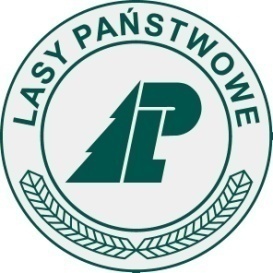 SPECYFIKACJA  WARUNKÓW ZAMÓWIENIAZnak sprawy: NS.270.10.2021Postępowanie o udzielenie zamówienia publicznego prowadzone w trybie  art.275 pkt 1 ( trybie podstawowym bez negocjacji) o wartości zamówienia mniejszej od progów unijnych o jakich stanowi art. 3 ustawy z dnia 11 września 2019 r. Prawo zamówień publicznych  (tekst jedn.: Dz. U. z 2021 r. poz. 1129 z późn. zm.). Rodzaj zamówienia: roboty budowlanePRZEDMIOT ZAMÓWIENIA :„Remont leśniczówki Krutyń"Przetarg opublikowano w:Biuletynie Zamówień Publicznych,  na e-Zamówienia w dniu     pod nr.     Na platformie  zakupowej  - https://platformazakupowa.pl/pn/lasy_strzalowoBiuletynie  Informacji Publicznej Nadleśnictwa Strzałowo na stronie internetowej http://bip.lasy.gov.pl/pl/bip/dg/rdlp_olsztyn/nadl_strzalowo/zamowienia_publiczne, w dniu tablica ogłoszeń biuro Nadleśnictwa Strzałowo, w dniu   ZATWIERDZAM                                                                                               Nadleśniczy  dr inż. Piotr Czyżyk      SPIS TREŚCI:Rozdział 1. Nazwa i adres Zamawiającego  Rozdział 2. Tryb udzielenia zamówienia Rozdział 3. Opis przedmiotu zamówienia Rozdział 4. Termin wykonania zamówienia Rozdział 5. Informacja o przewidywanych zamówieniach, o których mowa w art. 214 ust. 1 pkt 7 PZPRozdział 6. Warunki udziału w postępowaniu oraz podstawy wykluczenia z postępowania  Rozdział 7. Podmiotowe środki dowodowe Rozdział 8. Osoby uprawnione do komunikowania się z Wykonawcami. Informacje o środkach komunikacji elektronicznej, wymagania techniczne i organizacyjne sporządzania, wysyłania i odbierania korespondencji elektronicznej Rozdział 9. Opis sposobu przygotowania i składania oferty oraz dokumentów wymaganych przez ZamawiającegoRozdział 10. Wymagania dotyczące wadium Rozdział 11. Termin związania ofertą  Rozdział 12. Termin składania i otwarcia ofertRozdział 13. Sposobu obliczania ceny Rozdział 14. Opis kryteriów oceny ofertRozdział 15. Informacja o formalnościach, jakie powinny być dopełnione po wyborze oferty w celu zawarcia umowyRozdział 16. Wymagania dotyczące zabezpieczenia należytego wykonania umowyRozdział 17. Podwykonawstwo Rozdział 18. Pouczenie o środkach ochrony prawnejRozdział 19. Postanowienia umowy Rozdział 20. Informacja dotycząca ochrony danych osobowych Rozdział 21. Informacje dodatkowe Rozdział 22. Załączniki do SWZ          Specyfikacja Istotnych Warunków ZamówieniaZamawiający:Skarb Państwa – Państwowe Gospodarstwo Leśne Lasy Państwowe Nadleśnictwo  StrzałowoStrzałowo 2,  11-710 PieckiNIP: 742-000-72-60 (dalej: Zamawiający)Godziny pracy Zamawiającego od 7oo  do 15oo Tel. 89 7421165, fax 89 7421165 e-mail strzalowo@olsztyn.lasy.gov.plStrona internetowa Zamawiającego:http://strzalowo.olsztyn.lasy.gov.pldedykowana platforma zakupowa do obsługi komunikacji w formie elektronicznej pomiędzy zamawiającym a Wykonawcami oraz składanie oferty-https://platformazakupowa.pl/pn/lasy_strzalowo  (dalej jako „Platforma”)Zmiany i wyjaśnienia treści specyfikacji warunków zamówienia oraz inne dokumenty zamówienia bezpośrednio związane z niniejszym postepowaniem będą udostępniane na PlatformieKonto: 79 1540 1072 2001 5050 6741 0001 TRYB UDZIELANIA ZAMÓWIENIA.2.1 Postępowanie prowadzone jest w trybie podstawowym, o jakim stanowi art. 275 pkt 1 ustawy z dnia 11 września 2019 r. Prawo zamówień publicznych (tekst jednolity: Dz. U. z 2021 r. poz. 1129 ze. zm.)  - dalej: ustawa PZP. 2.2. Postępowanie jest prowadzone zgodnie zasadami przewidzianymi dla zamówień o wartości mniejszej od progów unijnych, o jakich mowa w art. 3 ustawy PZP, zgodnie z wymaganiami określonymi w niniejszej specyfikacji warunków zamówienia (dalej: „SWZ”). 2.3. Zamawiający nie przewiduje wyboru najkorzystniejszej oferty z możliwością prowadzenia negocjacjiOPIS PRZEDMIOTU ZAMÓWIENIA3.1 Przedmiotem zamówienia jest: Remont budynku mieszkalnego konstrukcji drewnianej. Zakres prac: docieplenie budynku od wewnątrz, wymiana i renowacja stolarki  drzwiowej, wymiana  podłóg i posadzek, renowacja drewnianych sufitów naprawa stropów wraz z dociepleniem, wymiana instalacji elektrycznej, wodociągowej i kanalizacyjnej, wymiana instalacji centralnego ogrzewania z kotłownią na pelet, przebudowa werandy, roboty murarskie, tynkarskie, betonowe i malarskie, wykonanie podjazdu dla osób niepełnosprawnych Przedmiot zamówienia  zlokalizowany jest w woj. warmińsko-mazurski powiat Mrągowo, gmina Piecki obręb ewidencyjny Krutyń, działka: 3084/2Szczegółowy zakres robót zawierają:- przedmiar robót- szczegółowa specyfikacja Techniczna Wykonania i Odbioru Robót, - projekt architektoniczno-budowlany   3.2. Oznaczenie wg Wspólnego Słownika Zamówień45000000-7 Roboty budowlane45453000-7 Roboty remontowe i renowacyjne45262500-6 Roboty murarskie i murowe45262310-7 Zbrojenie45410000-4 Tynkowanie45450000-6 Roboty budowlane wykończeniowe, pozostałe45421000-4 Roboty w zakresie stolarki budowlanej45422000-1 Roboty ciesielskie45321000-3 Izolacja cieplna45442100-8 Roboty malarskie45233222-1 Roboty budowlane w zakresie układania chodników i asfaltowania45332200-5 Roboty instalacyjne hydrauliczne45332300-6 Roboty instalacyjne kanalizacyjne45330000-9 Roboty instalacyjne wodno-kanalizacyjne i sanitarne45310000-3 Roboty instalacyjne elektryczne3.3. Zamawiający nie dopuszcza składania ofert częściowych3.4. Zamawiający nie dopuszcza składania ofert wariantowych oraz w postaci katalogów elektronicznych3.5. Wymagania w zakresie zatrudnienia na podstawie stosunku pracy: Zamawiający wymaga zatrudnienia przez wykonawcę lub podwykonawcę na podstawie stosunku pracy robotników wykonujących roboty budowlane wchodzące w skład przedmiotu zamówienia, jeżeli wykonanie tych czynności polega na wykonywaniu pracy w sposób określony w art. 22 § 1 ustawy z dnia 26 czerwca 1974 r. - Kodeks pracy (tekst jedn.: Dz. U. z 2020 r. poz. 1320 ze zm.).Szczegółowe wymagania dotyczące realizacji oraz egzekwowania wymogu zatrudnienia na podstawie stosunku pracy zostały określone we wzorze umowy stanowiącym Załącznik nr 2 do SWZ. 3.6. Wykonawca udzieli gwarancji na wykonane roboty (materiały i robociznę) na okres co najmniej 48 miesięcy od dnia odebrania przez Zamawiającego robót budowlanych i podpisania protokołu odbioru końcowego.TERMIN REALIZACJI ZAMÓWIENIA : Termin realizacji zamówienia  - 8 miesięcy od dnia zawarcia  umowy  INFORMACJA O PRZEWIDZIANYCH ZAMÓWIENIACH O KTÓRYCH MOWA W ART.214 UST.1  PKT 7 USTAWY PZP 5.1. Zamawiający przewiduje możliwość udzielenia zamówień, o których mowa w art. 214 ust. 1 pkt 7 ustawy PZP, w okresie 3 lat od dnia udzielenia zamówienia podstawowego, polegających na powtórzeniu robót budowlanych podobnych do robót stanowiących przedmiot niniejszego zamówienia. 5.2. Zakres robót budowlanych, o których mowa w pkt 5.1, nie przekroczy wartości 50 % wartości zamówienia podstawowego. 5.3. Zamówienia, o których mowa w pkt 5.1, będą udzielane po przeprowadzeniu odrębnego postępowania o udzielenie zamówienia publicznego w trybie zamówienia z wolnej ręki. 5.4. Zamówienia, o których mowa w pkt 5.1, będą udzielane w przypadku wystąpienia potrzeby zwiększenia zakresu rzeczowego robót budowlanych stanowiących przedmiot niniejszego zamówienia.WARUNKI UDZIAŁU W POSTĘPOWANIU ORAZ  PODSTAWY WYKLUCZENIA Z POSTEPOWANIA 6.1. W postępowaniu mogą brać udział wykonawcy, którzy nie podlegają wykluczeniu z postępowania o udzielenie zamówienia w okolicznościach, o których mowa w art. 108 ust. 1 ustawy PZP, art. 109 ust. 1 pkt 1 i 4 ustawy PZP Na podstawie: 1)   art. 108 ust. 1 pkt 1 ustawy PZP Zamawiający wykluczy Wykonawcę będącego osobą fizyczną, którego prawomocnie skazano za przestępstwo: a)   udziału w zorganizowanej grupie przestępczej albo związku mającym na celu popełnienie przestępstwa lub przestępstwa skarbowego, o którym mowa w art. 258 ustawy z dnia 6 czerwca 1997 r. Kodeks karny (tekst jedn. Dz. U. z 2020 r. poz. 1444 ze zm. - „KK”), b)  handlu ludźmi, o którym mowa w art. 189a KK, c)  o którym mowa w art. 228-230a, art. 250a KK lub w art. 46 lub art. 48 ustawy z dnia 25 czerwca 2010 r. o sporcie (tekst jedn. Dz. U. z 2020 r. poz. 1133 ze zm.), d)  finansowania przestępstwa o charakterze terrorystycznym, o którym mowa w art. 165a KK, lub przestępstwo udaremniania lub utrudniania stwierdzenia przestępnego pochodzenia pieniędzy lub ukrywania ich pochodzenia, o którym mowa w art. 299 KK, e) o charakterze terrorystycznym, o którym mowa w art. 115 § 20 KK, lub mające na celu popełnienie tego przestępstwa, f) powierzenia wykonywania pracy małoletniemu cudzoziemcowi, o którym mowa w art. 9 ust. 2 ustawy z dnia 15 czerwca 2012 r. o skutkach powierzania wykonywania pracy cudzoziemcom przebywającym wbrew przepisom na terytorium Rzeczypospolitej Polskiej (Dz. U. poz. 769), g) przeciwko obrotowi gospodarczemu, o których mowa w art. 296-307 KK, przestępstwo oszustwa, o którym mowa w art. 286 KK, przestępstwo przeciwko wiarygodności dokumentów, o których mowa w art. 270-277d KK, lub przestępstwo skarbowe, h) o którym mowa w art. 9 ust. 1 i 3 lub art. 10 ustawy z dnia 15 czerwca 2012 r. o skutkach powierzania wykonywania pracy cudzoziemcom przebywającym wbrew przepisom na terytorium Rzeczypospolitej Polskiej, - lub za odpowiedni czyn zabroniony określony w przepisach prawa obcego; 2) art. 108 ust. 1 pkt 2 ustawy PZP Zamawiający wykluczy Wykonawcę, jeżeli urzędującego członka jego organu zarządzającego lub nadzorczego, wspólnika spółki w spółce jawnej lub partnerskiej albo komplementariusza w spółce komandytowej lub komandytowo-akcyjnej lub prokurenta prawomocnie skazano za przestępstwo, o którym mowa w art. 108 ust. 1 pkt 1) ustawy PZP; 3) art. 108 ust. 1 pkt 3 ustawy PZP Zamawiający wykluczy Wykonawcę, wobec którego wydano prawomocny wyrok sądu lub ostateczną decyzję administracyjną o zaleganiu z uiszczeniem podatków, opłat lub składek na ubezpieczenie społeczne lub zdrowotne, chyba że Wykonawca przed upływem terminu składania ofert dokonał płatności należnych podatków, opłat lub składek na ubezpieczenie społeczne lub zdrowotne wraz z odsetkami lub grzywnami lub zawarł wiążące porozumienie w sprawie spłaty tych należności; 4) art. 108 ust. 1 pkt 4 ustawy PZP Zamawiający wykluczy Wykonawcę, wobec którego prawomocnie orzeczono zakaz ubiegania się o zamówienia publiczne; 5) art. 108 ust. 1 pkt 5 ustawy PZP Zamawiający wykluczy Wykonawcę, jeżeli Zamawiający może stwierdzić, na podstawie wiarygodnych przesłanek, że Wykonawca zawarł z innymi wykonawcami porozumienie mające na celu zakłócenie konkurencji, w szczególności jeżeli należąc do tej samej grupy kapitałowej w rozumieniu ustawy z dnia 16 lutego 2007 r. o ochronie konkurencji i konsumentów, złożyli odrębne oferty, chyba że wykażą, że przygotowali te oferty niezależnie od siebie; 6) art. 108 ust. 1 pkt 6 ustawy PZP Zamawiający wykluczy Wykonawcę, jeżeli, w przypadkach, o których mowa w art. 85 ust. 1 ustawy PZP, doszło do zakłócenia konkurencji wynikającego z wcześniejszego zaangażowania tego wykonawcy lub podmiotu, który należy z Wykonawcą do tej samej grupy kapitałowej w rozumieniu ustawy z dnia 16 lutego 2007 r. o ochronie konkurencji i konsumentów (tekst jedn. Dz. U. z 2020 r. poz. 1076 z późn. zm.), chyba że spowodowane tym zakłócenie konkurencji może być wyeliminowane w inny sposób niż przez wykluczenie Wykonawcy z udziału w postępowaniu o udzielenie zamówienia;7) art. 109 ust. 1 pkt 1 ustawy PZP Zamawiający wykluczy Wykonawcę, który naruszył obowiązki dotyczące płatności podatków, opłat lub składek na ubezpieczenia społeczne lub zdrowotne, z wyjątkiem przypadku, o którym mowa w art. 108 ust. 1 pkt 3 ustawy PZP, chyba że wykonawca przed upływem terminu składania ofert dokonał płatności należnych podatków, opłat lub składek na ubezpieczenia społeczne lub zdrowotne wraz z odsetkami lub grzywnami lub zawarł wiążące porozumienie w sprawie spłaty tych należności; 8) art. 109 ust. 1 pkt 4 ustawy PZP Zamawiający wykluczy Wykonawcę, w stosunku do którego otwarto likwidację, ogłoszono upadłość, którego aktywami zarządza likwidator lub sąd, zawarł układ z wierzycielami, którego działalność gospodarcza jest zawieszona albo znajduje się on w innej tego rodzaju sytuacji wynikającej z podobnej procedury przewidzianej w przepisach miejsca wszczęcia tej procedury 6.2. W postępowaniu mogą brać udział wykonawcy, którzy spełniają warunki udziału w postępowaniu dotyczące:Sytuacji ekonomicznej i finansowej Warunek ten zostanie spełniony, jeśli wykonawca wykaże, że: a) jest ubezpieczony od odpowiedzialności cywilnej w zakresie prowadzonej działalności związanej z przedmiotem zamówienia na sumę gwarancyjną ubezpieczenia nie mniejszą niż 300 000,00 zł,.Zdolności technicznej lub zawodowej  a) warunek ten, w zakresie dysponowania osobami zdolnymi do wykonania zamówienia, zostanie uznany za spełniony, jeżeli Wykonawca będzie dysponował osobą posiadającą uprawnienia budowlane w specjalności ogólnobudowlanej w celu obsadzenia stanowiska kierownika budowy.6.3. Ocena spełniania warunków udziału w postępowaniu dokonana zostanie zgodnie z formułą „spełnia”/„nie spełnia”, w oparciu o informacje zawarte w dokumentach i oświadczeniach wymienionych w rozdziale 7. 6.4. W przypadku wykonawców wspólnie ubiegających się o udzielenie zamówienia (spółka cywilna, konsorcjum) warunki udziału w postępowaniu określone w pkt 6.2 wykonawcy mogą spełniać wspólnie. Żaden z wykonawców wspólnie ubiegających się o udzielenie zamówienia nie może podlegać wykluczeniu z postępowania w przypadkach określonych w pkt 6.1. 6.5. Na podstawie art. 116 ust. 2 ustawy PZP Zamawiający może, na każdym etapie postępowania, uznać, że wykonawca nie posiada wymaganych zdolności, jeżeli zaangażowanie zasobów technicznych lub zawodowych wykonawcy w inne przedsięwzięcia gospodarcze wykonawcy może mieć negatywny wpływ na realizację zamówienia PODMIOTOWE ŚRODKI DOWODOWE. 7.1. W celu potwierdzenia spełnienia warunków udziału w postępowaniu i braku podstaw do wykluczenia z postępowania o udzielenie zamówienia wykonawca dołącza do oferty aktualne na dzień składania ofert oświadczenia, że nie podlega wykluczeniu oraz spełnia warunki udziału w postępowaniu – załącznik nr 4 do SWZ. 7.2. Zamawiający wezwie wykonawcę, którego oferta została oceniona najwyżej, w terminie nie krótszym niż 5 dni od dnia wezwania, do złożenia następujących dokumentów i oświadczeń potwierdzających spełnienie warunków udziału w postępowaniu, o których mowa w pkt 6.2., aktualnych na dzień ich złożenia:Dokumentu potwierdzającego, że wykonawca jest ubezpieczony od odpowiedzialności cywilnej w zakresie prowadzonej działalności związanej z przedmiotem zamówienia  na kwotę nie mniejszą niż 300 000,00 zł.Wykazu osoby posiadającej uprawnienia budowlane w specjalności ogólnobudowlanej  wraz z kserokopią posiadanych uprawnień i przynależności do Okręgowej Izby Inżynierów Budownictwa3) oświadczenia o aktualności informacji zawartych w oświadczeniu, o którym mowa w pkt 7.1, w zakresie podstaw wykluczenia z postępowania wskazanych w pkt 6.1 (załącznik nr 3 do SWZ). 7.3. Wykonawca polegający na zdolnościach lub sytuacji innych podmiotów składa wraz z ofertą zobowiązanie podmiotu udostępniającego zasoby do oddania mu do dyspozycji niezbędnych zasobów na potrzeby realizacji danego zamówienia lub inny podmiotowy środek dowodowy potwierdzający, że wykonawca realizując zamówienie, będzie dysponował niezbędnymi zasobami tych podmiotów. Zobowiązanie to musi potwierdzać, że stosunek łączący wykonawcę z podmiotami udostępniającymi zasoby gwarantuje rzeczywisty dostęp do tych zasobów oraz określa w szczególności: 1) zakres dostępnych wykonawcy zasobów innego podmiotu; 2) sposób i okres wykorzystania zasobów innego podmiotu przez wykonawcę, przy wykonywaniu zamówienia publicznego; 3) czy i w jakim zakresie podmiot udostępniający zasoby, na zdolnościach którego wykonawca polega w odniesieniu do warunków udziału w postępowaniu dotyczących kwalifikacji zawodowych lub doświadczenia, zrealizuje roboty budowlane, których wskazane zdolności dotyczą. Przykładowy wzór zobowiązania stanowi załącznik nr 5 do SWZ. Wykonawca polegający na zdolnościach lub sytuacji innych podmiotów wraz z oświadczeniem, o którym mowa w pkt 7.1, składa także oświadczenie podmiotu udostępniającego zasoby potwierdzające brak podstaw wykluczenia tego podmiotu oraz odpowiednio spełnianie warunków udziału w postępowaniu w zakresie, w jakim wykonawca powołuje się na jego zasoby. Wykonawca nie może, po upływie terminu składania ofert, powoływać się na zdolności lub sytuację innych podmiotów, jeżeli na etapie składania ofert nie polegał on w danym zakresie na zdolnościach lub sytuacji podmiotów udostępniających zasoby.7.4. Jeżeli w dokumentach złożonych na potwierdzenie spełnienia warunków udziału w postępowaniu jakiekolwiek wartości zostaną podane w walucie obcej, to Zamawiający przeliczy wartość waluty na złote wedle średniego kursu NBP z dnia zamieszczenia ogłoszenia w Biuletynie Zamówień Publicznych.7.5. W przypadku oferty wykonawców wspólnie ubiegających się o udzielenie zamówienia (spółka cywilna, konsorcjum): 1) w formularzu oferty należy wskazać imiona i nazwiska, firmy (nazwy) wszystkich wykonawców wspólnie ubiegających się o udzielenie zamówienia; 2) wykonawcy muszą ustanowić pełnomocnika do reprezentowania ich w postępowaniu o udzielenie zamówienia albo reprezentowania w postępowaniu i zawarcia umowy w sprawie zamówienia publicznego; z treści pełnomocnictwa – załączonego do oferty - powinno wynikać, że wykonawcy wspólnie ubiegają się o udzielenie zamówienia; 3) oświadczenia - załącznik nr 4 do SWZ składa każdy z wykonawców wspólnie ubiegających się o zamówienie. Dokumenty te potwierdzają spełnianie warunków udziału w postępowaniu oraz brak podstaw wykluczenia w zakresie, w którym każdy z wykonawców wykazuje spełnianie warunków udziału w postępowaniu oraz brak podstaw wykluczenia; 4) w odniesieniu do warunków dotyczących kwalifikacji zawodowych lub doświadczenia wykonawcy wspólnie ubiegający się o udzielenie zamówienia mogą polegać na zdolnościach tych z wykonawców, którzy wykonają roboty budowlane, do realizacji których te zdolności są wymagane; w takim przypadku wykonawcy dołączają do oferty oświadczenie, z którego wynika, które roboty budowlane wykonają poszczególni wykonawcy.OSOBY UPRAWNIONE DO KOMUNIKOWANIA SIĘ Z WYKONAWCAMI. INFORMACJE O ŚRODKACH KOMUNIKACJI ELEKTRONICZNEJ WYMAGANIA TECHNICZNE I ORGANIZACYJNE SPORZADZANIA I ODBIERANIA KORESPONDENCJI ELEKTRONICZNEJ. 8.1. Do kontaktowania się z Wykonawcami Zamawiający upoważnia: - Henryka Szacherskiego, - Julitę Szewczak fax.89 7422211, e-mail: strzalowo@olsztyn.lasy.gov.pl 8.2. Komunikacja między Zamawiającym a Wykonawcami odbywa się w języku polskim przy użyciu Platformy: pod adresem: https://platformazakupowa.pl/pn/lasy_strzalowo oraz poczty elektronicznej, z zastrzeżeniem, że złożenie oferty następuje wyłącznie przy użyciu Platformy. 8.3. Sposób komunikowania się Zamawiającego z Wykonawcami (nie dotyczy składania i wycofania ofert): 1) Zamawiający będzie przekazywał wykonawcom informacje w formie elektronicznej za pośrednictwem Platformy. Informacje dotyczące odpowiedzi na pytania, zmiany specyfikacji, zmiany terminu składania i otwarcia ofert Zamawiający będzie zamieszczał na Platformie w sekcji “Komunikaty”. Korespondencja, której zgodnie z obowiązującymi przepisami adresatem jest konkretny wykonawca, będzie przekazywana w formie elektronicznej za pośrednictwem Platformy do konkretnego wykonawcy. 2) Wykonawca jako podmiot profesjonalny ma obowiązek sprawdzania komunikatów i wiadomości bezpośrednio na platformazakupowa.pl przesłanych przez zamawiającego, gdyż system powiadomień może ulec awarii lub powiadomienie może trafić do folderu SPAM. 3) Zamawiający dopuszcza również możliwość składania elektronicznych dokumentów lub oświadczeń lub elektronicznych kopii dokumentów lub oświadczeń za pomocą poczty elektronicznej, na adres email: strzalowo@olsztyn.lasy.gov.pl 4) Jeżeli Zamawiający i wykonawca przekazują oświadczenia, wnioski, zawiadomienia oraz informacje faksem lub przy pomocy poczty elektronicznej, każda ze stron na żądanie drugiej niezwłocznie potwierdza fakt ich otrzymania. 5) Wykonawca zobowiązany jest do powiadomienia Zamawiającego w formie pisemnej o wszelkiej zmianie numeru faksu i adresu poczty elektronicznej podanego w ofercie. 6) W celu skrócenia czasu udzielenia odpowiedzi na pytania preferuje się, aby komunikacja między Zamawiającym a Wykonawcami, w tym wszelkie oświadczenia, wnioski, zawiadomienia oraz informacje, przekazywane były w formie elektronicznej za pośrednictwem Platformy i formularza „Wyślij wiadomość do zamawiającego”. Za datę przekazania (wpływu) oświadczeń, wniosków, zawiadomień oraz informacji przyjmuje się datę ich przesłania za pośrednictwem Platformy poprzez kliknięcie przycisku „Wyślij wiadomość do zamawiającego”, po których pojawi się komunikat, że wiadomość została wysłana do Zamawiającego. Za datę przekazania wniosków, zawiadomień, dokumentów elektronicznych, oświadczeń lub elektronicznych kopii dokumentów lub oświadczeń oraz innych informacji przyjmuje się datę ich przekazania na adres poczty elektronicznej Zamawiającego wskazany w ppkt. 3). 8.4. Wymagania techniczne i organizacyjne wysyłania i odbierania dokumentów elektronicznych, elektronicznych kopii dokumentów i oświadczeń oraz informacji przekazywanych przy ich użyciu opisane zostały w Instrukcji korzystania z „Platformy” pod linkiem: https://platformazakupowa.pl/strona/45-instrukcje w zakładce „Instrukcje dla Wykonawców” lub załączniku nr 8 oraz w Regulaminie korzystania z platformy, dostępnym pod adresem: https://platformazakupowa.pl/strona/1-regulamin lub załączniku nr 7 do SWZ. 8.5. Zamawiający, zgodnie z § 11 ust. 2 rozporządzenia Prezesa Rady Ministrów z dnia 30 grudnia 2020 r. w sprawie sposobu sporządzania i przekazywania informacji oraz wymagań technicznych dla dokumentów elektronicznych oraz środków komunikacji elektronicznej w postępowaniu o udzielenie zamówienia publicznego lub konkursie (Dz. U. z 2020 r. poz. 2452), zamieszcza wymagania dotyczące specyfikacji połączenia, formatu przesyłanych danych oraz szyfrowania i oznaczania czasu przekazania i odbioru danych za pośrednictwem platformazakupowa.pl tj.: a) stały dostęp do sieci Internet o gwarantowanej przepustowości nie mniejszej niż 512 kb/s, b) komputer klasy PC lub MAC o następującej konfiguracji: pamięć min. 2 GB Ram, procesor Intel IV 2 GHZ lub jego nowsza wersja, jeden z systemów operacyjnych - MS Windows 7, Mac Os x 10 4, Linux, lub ich nowsze wersje, c) zainstalowana dowolna przeglądarka internetowa, w przypadku Internet Explorer minimalnie wersja 10 0., d) włączona obsługa JavaScript, e) zainstalowany program Adobe Acrobat Reader lub inny obsługujący format plików .pdf, f) Platforma działa według standardu przyjętego w komunikacji sieciowej - kodowanie UTF8, g) Oznaczenie czasu odbioru danych przez platformę zakupową stanowi datę oraz dokładny czas (hh:mm:ss) generowany wg. czasu lokalnego serwera synchronizowanego z zegarem Głównego Urzędu Miar. 8.6. Wykonawca, przystępując do niniejszego postępowania o udzielenie zamówienia publicznego: a) akceptuje warunki korzystania z platformazakupowa.pl określone w Regulaminie zamieszczonym na stronie internetowej pod linkiem w zakładce „Regulamin" oraz uznaje go za wiążący, b) zapoznał i stosuje się do Instrukcji składania ofert/wniosków dostępnej pod linkiem lub załączonej do SWZ (Załącznik nr 8). 8.7. Zamawiający nie przewiduje zwołania zebrania Wykonawców w celu wyjaśnienia treści SWZ. 8.8. Wykonawca może zwrócić się do Zamawiającego z wnioskiem o wyjaśnienie treści SWZ. Zamawiający niezwłocznie, nie później jednak niż na 2 dni przed upływem terminu składania ofert, udzieli wyjaśnień, pod warunkiem, że wniosek o wyjaśnienie treści SWZ wpłynie do Zamawiającego nie później niż na 4 dni przed upływem terminu składania ofert. 8.9. Jeżeli Zamawiający nie udzieli wyjaśnień w terminie, o którym mowa w pkt. 8.8, przedłuży termin składania ofert o czas niezbędny do zapoznania się wszystkich zainteresowanych wykonawców z wyjaśnieniami niezbędnymi do należytego przygotowania i złożenia oferty. 8.10. W przypadku gdy wniosek o wyjaśnienie treści SWZ nie wpłynął w terminie, o którym mowa w pkt 8.8, Zamawiający nie ma obowiązku udzielania wyjaśnień SWZ oraz obowiązku przedłużania terminu składania ofert. 8.11. Przedłużenie terminu składnia ofert, o którym mowa w pkt. 8.9, nie wpływa na bieg terminu składania wniosku o wyjaśnienie treści SWZ. 8.12. Treść zapytań wraz z wyjaśnieniami Zamawiający będzie zamieszczał na Platformie w sekcji “Komunikaty”, bez ujawniania źródła zapytania. 8.13. W uzasadnionych przypadkach Zamawiający może przed upływem terminu składania ofert zmienić treść SWZ. Dokonaną zmianę treści SWZ Zamawiający udostępni na Platformie w sekcji “Komunikaty”. 8.14. W przypadku gdy zmiana treści SWZ będzie istotna dla sporządzenia oferty lub wymagać będzie od wykonawców dodatkowego czasu na zapoznanie się ze zmianą treści SWZ i przygotowanie ofert, Zamawiający przedłuży termin składania ofert o czas niezbędny na ich przygotowanie. Zamawiający poinformuje wykonawców o przedłużonym terminie składania ofert przez zamieszczenie informacji na Platformie w sekcji “Komunikaty”. Informację o przedłużonym terminie składania ofert Zamawiający zamieści w ogłoszeniu, o którym mowa w art. 267 ust. 2 pkt 6 ustawy PZP.8.15. W przypadku gdy zmiana treści SWZ prowadzi do zmiany treści ogłoszenia o zamówieniu, Zamawiający zamieszcza w Biuletynie Zamówień Publicznych ogłoszenie, o którym mowa w art. 267 ust. 2 pkt 6 ustawy PZP.OPIS SPOSOBU PRZYGOTOWANIA I SKŁADANIA OFERTY ORAZ DOKUMENTÓW WYMAGANYCH PRZEZ ZAMAWIAJACEGO W SWZ9.1. Ofertę oraz dokumenty i oświadczenia wymienione w rozdziale 7 sporządza się, pod rygorem nieważności, w postaci elektronicznej i opatruje się kwalifikowanym podpisem elektronicznym lub podpisem zaufanym lub podpisem osobistym. W procesie składania oferty na ”Platformie”, kwalifikowany podpis elektroniczny lub podpis zaufany lub podpis osobisty Wykonawca składa bezpośrednio na dokumencie, który następnie przesyła do systemu. 9.2. Treść oferty musi być zgodna z treścią formularza stanowiącego załącznik nr 1 do SWZ. Wykonawca zobowiązany jest podać w ofercie adres e-mail, na którym może być prowadzona korespondencja związana z postępowaniem. 9.3. Wykonawca składa ofertę za pośrednictwem „Formularza składania oferty lub wniosku” dostępnego na Platformie. Sposób sporządzania i przekazywania ofert, dokumentów i oświadczeń wymienionych w rozdziale 7 oraz pełnomocnictw, szczegółowo reguluje rozporządzenie Prezesa Rady Ministrów z dnia 30 grudnia 2020 r. w sprawie sposobu sporządzania i przekazywania informacji oraz wymagań technicznych dla dokumentów elektronicznych oraz środków komunikacji elektronicznej w postępowaniu o udzielenie zamówienia publicznego lub konkursie (Dz. U. z 2020 r. poz. 2452). 9.4. Podpisy kwalifikowane wykorzystywane przez Wykonawców do podpisywania wszelkich plików muszą spełniać wymogi “Rozporządzenia Parlamentu Europejskiego i Rady w sprawie identyfikacji elektronicznej i usług zaufania w odniesieniu do transakcji elektronicznych na rynku wewnętrznym (eIDAS) (UE) nr 910/2014 - od 1 lipca 2016 roku”. 9.5. W przypadku wykorzystania formatu podpisu XAdES zewnętrzny. Zamawiający wymaga dołączenia odpowiedniej ilości plików tj. podpisywanych plików z danymi oraz plików XAdES. 9.6. Tajemnica przedsiębiorstwa: 1) Zgodnie z art. 18 ust. 3 ustawy PZP, nie ujawnia się informacji stanowiących tajemnicę przedsiębiorstwa w rozumieniu przepisów ustawy z dnia 16 kwietnia 1993 r. o zwalczaniu nieuczciwej konkurencji (tekst jednolity Dz. U. z 2020 r. poz. 1913), jeżeli Wykonawca wraz z przekazaniem tych informacji zastrzegł, że nie mogą być one udostępniane oraz wykazał, iż zastrzeżone informacje stanowią tajemnicę przedsiębiorstwa. Wykonawca, w celu utrzymania w poufności tych informacji, przekazuje je w wydzielonym i odpowiednio oznaczonym pliku. Na platformie w formularzu składania oferty znajduje się miejsce wyznaczone do dołączenia części oferty stanowiącej tajemnicę przedsiębiorstwa. 2) Zastrzeżenie informacji nie stanowiących tajemnicy przedsiębiorstwa w rozumieniu przepisów o nieuczciwej konkurencji spowoduje ich odtajnienie. Wykonawca w szczególności nie może zastrzec nazwy, adresu oraz informacji dotyczących ceny. 9.7. Wykonawca, za pośrednictwem platformazakupowa.pl może przed upływem terminu do składania ofert zmienić lub wycofać ofertę. Sposób dokonywania zmiany lub wycofania oferty zamieszczono w instrukcji zamieszczonej na stronie internetowej pod adresem: https://platformazakupowa.pl/strona/45-instrukcje lub załączonej do SWZ (Załącznik nr 8).9.8. Dokumenty i oświadczenia sporządzone w języku obcym przekazuje się wraz z tłumaczeniem na język polski. 9.9. Maksymalny rozmiar jednego pliku przesyłanego za pośrednictwem dedykowanych formularzy do: złożenia, zmiany, wycofania oferty wynosi 150 MB natomiast przy komunikacji wielkość pliku to maksymalnie 500 MB. 9.10. Rozszerzenia plików wykorzystywanych przez Wykonawców powinny być zgodne z Załącznikiem nr 2 do “Rozporządzenia Rady Ministrów w sprawie Krajowych Ram Interoperacyjności, minimalnych wymagań dla rejestrów publicznych i wymiany informacji w postaci elektronicznej oraz minimalnych wymagań dla systemów teleinformatycznych”, zwanego dalej Rozporządzeniem KRI. 9.11. Zamawiający rekomenduje wykorzystanie formatów: .pdf .doc .docx .xls .xlsx .jpg (.jpeg) ze szczególnym wskazaniem na .pdf 9.12. W celu ewentualnej kompresji danych Zamawiający rekomenduje wykorzystanie jednego z rozszerzeń: a) .zip b) .7Z 9.13. Wśród rozszerzeń powszechnych, a niewystępujących w Rozporządzeniu KRI występują: .rar .gif .bmp .numbers .pages. Dokumenty złożone w takich plikach zostaną uznane za złożone nieskutecznie. 9.14. Zamawiający zwraca uwagę na ograniczenia wielkości plików podpisywanych profilem zaufanym, który wynosi maksymalnie 10MB, oraz na ograniczenie wielkości plików podpisywanych w aplikacji eDoApp służącej do składania podpisu osobistego, który wynosi maksymalnie 5MB. 9.15. W przypadku stosowania przez wykonawcę kwalifikowanego podpisu elektronicznego: - Ze względu na niskie ryzyko naruszenia integralności pliku oraz łatwiejszą weryfikację podpisu Zamawiający zaleca, w miarę możliwości, przekonwertowanie plików składających się na ofertę na rozszerzenie .pdf i opatrzenie ich podpisem kwalifikowanym w formacie PAdES. - Pliki w innych formatach niż PDF zaleca się opatrzyć podpisem w formacie XAdES o typie zewnętrznym. Wykonawca powinien pamiętać, aby plik z podpisem przekazywać łącznie z dokumentem podpisywanym. - Zamawiający rekomenduje wykorzystanie podpisu z kwalifikowanym znacznikiem czasu. 9.16. Zamawiający zaleca, aby w przypadku podpisywania pliku przez kilka osób stosować podpisy tego samego rodzaju. Podpisywanie różnymi rodzajami podpisów np. osobistym i kwalifikowanym może doprowadzić do problemów w weryfikacji plików. Zamawiający zaleca, aby Wykonawca z odpowiednim wyprzedzeniem przetestował możliwość prawidłowego wykorzystania wybranej metody podpisania plików oferty. 9.17. Jeśli Wykonawca pakuje dokumenty np. w plik o rozszerzeniu .zip, zaleca się wcześniejsze podpisanie każdego ze skompresowanych plików. 9.18. Zamawiający zaleca, aby nie wprowadzać jakichkolwiek zmian w plikach po podpisaniu ich podpisem kwalifikowanym. Może to skutkować naruszeniem integralności plików, co równoważne będzie z koniecznością odrzucenia oferty. 9.19. Zamawiający nie ponosi odpowiedzialności za złożenie oferty w sposób niezgodny z postanowieniami SWZ, w tym z Instrukcją korzystania z Platformy, w szczególności za sytuację, gdy Zamawiający zapozna się z treścią oferty przed upływem terminu składania ofert (np. złożenie oferty w zakładce „Wyślij wiadomość do zamawiającego”). Taka oferta zostanie uznana przez Zamawiającego za ofertę handlową i nie będzie brana pod uwagę w przedmiotowym postępowaniu, ponieważ nie został spełniony obowiązek narzucony w art. 221 ustawy PZP.10. WYMAGANIA DOTYCZĄCE WADIUM. 10.1. Przystępując do niniejszego postępowania każdy Wykonawca zobowiązany jest wnieść wadium w wysokości 6 000 zł (słownie: sześć tysięcy złotych). 10.2. Wykonawca może wnieść wadium w jednej lub kilku formach przewidzianych w art. 97 ust. 7 ustawy PZP, tj1) pieniądzu; 2) gwarancjach bankowych; 3) gwarancjach ubezpieczeniowych; 4) poręczeniach udzielanych przez podmioty, o których mowa w art. 6b ust. 5 pkt 2 ustawy z dnia 9 listopada 2000 r. o utworzeniu Polskiej Agencji Rozwoju Przedsiębiorczości (Dz. U. z 2020 r. poz. 299). 10.3. Wykonawca zobowiązany jest wnieść wadium przed upływem terminu składania ofert tj. do dnia 20.12.2021 roku do godziny 11:00 . 10.4. Wadium w pieniądzu należy wnieść przelewem na konto Zamawiającego: BOŚ Numer konta: nr 79 1540 1072 2001 5050 6741 0001, z dopiskiem na blankiecie przelewu, Wadium Remont leśniczówki Krutyń. Za termin wniesienia wadium w formie przelewu pieniężnego przyjmuje się termin uznania kwoty na rachunku Zamawiającego. 10.5. Wadium wnoszone w formie gwarancji lub poręczenia, o których mowa w pkt. 10.2 ppkt 2) do 4) należy przekazać Zamawiającemu wraz z Ofertą w oryginale w postaci elektronicznej opatrzonej kwalifikowanym podpisem elektronicznym osób upoważnionych do jego wystawienia. Wadium musi zabezpieczać ofertę przez cały okres związania ofertą. 10.6. Treść gwarancji wadialnej /poręczenia musi zawierać następujące elementy: 1) nazwę dającego zlecenie (Wykonawcy), beneficjenta gwarancji/poręczenia (Zamawiającego), gwaranta (banku lub instytucji ubezpieczeniowej udzielających gwarancji/poręczenia) oraz wskazanie ich siedzib, 2) określenie wierzytelności, która ma być zabezpieczona gwarancją/poręczeniem – określenie przedmiotu zamówienia 3) kwotę gwarancji/poręczenia, 4) zobowiązanie gwaranta/poręczyciela do zapłacenia bezwarunkowo i nieodwołalnie kwoty gwarancji/poręczenia na pierwsze pisemne żądanie Zamawiającego w okolicznościach określonych w art. 98 ust. 6 ustawy PZP; 5) w przypadku Wykonawców wspólnie ubiegających się o udzielenie zamówienia (art. 58 ustawy PZP), Zamawiający wymaga, aby poręczenie lub gwarancja obejmowała swą treścią jako zobowiązanych z tytułu poręczenia lub gwarancji wszystkich Wykonawców wspólnie ubiegających się o udzielenie zamówienia lub aby z jej treści wynikało, że zabezpiecza ofertę Wykonawców wspólnie ubiegających się o udzielenie zamówienia (konsorcjum). 10.7. Zasady zwrotu oraz okoliczności zatrzymania wadium określa art. 98 ustawy PZP. 10.8. Oferta wykonawcy, który nie wniesie wadium, wniesie wadium w sposób nieprawidłowy lub nie utrzyma wadium nieprzerwanie do upływu terminu związania ofertą lub złoży wniosek o zwrot wadium w przypadku, o którym mowa w art. 98 ust. 2 pkt 3 ustawy PZP, zostanie odrzucona na podstawie art. 226 ust. 1 pkt 14 ustawy PZP. 11. TERMIN ZWIĄZANIA OFERTĄ. 11.1 Wykonawca pozostaje związany ofertą do dnia 19.01.2022r. 11.2. Przed upływem terminu związania ofertą Zamawiający może tylko raz zwrócić się do Wykonawców o wyrażenie zgody na przedłużenie tego terminu o oznaczony okres, nie dłuższy jednak niż 30 dni. 11.3. Zgoda Wykonawcy na przedłużenie okresu związania ofertą musi być wyrażona na piśmie i jest dopuszczalna tylko z przedłużeniem okresu ważności wadium albo, jeżeli nie jest to możliwe, z wniesieniem nowego wadium na przedłużony okres związania ofertą.12. TERMIN SKŁADANIA I OTWARCIA OFERT. 12.1. Ofertę wraz z wymaganymi w SWZ załącznikami należy złożyć za pośrednictwem Platformy, pod adresem: https://platformazakupowa.pl/pn/lasy_strzalowo do dnia 20.12.2021roku do godz. 11:00. 12.2. Po wypełnieniu Formularza składania oferty lub wniosku i dołączeniu wszystkich wymaganych załączników należy kliknąć przycisk „Przejdź do podsumowania”. Za datę złożenia oferty przyjmuje się datę jej przekazania w systemie (Platformie) w drugim kroku składania oferty poprzez kliknięcie przycisku “Złóż ofertę” i wyświetlenie się komunikatu, że oferta została zaszyfrowana i złożona. 12.3. Szczegółowa instrukcja dla Wykonawców dotycząca złożenia, zmiany i wycofania oferty znajduje się na stronie internetowej pod adresem: https://platformazakupowa.pl/strona/45-instrukcje 12.4. Otwarcie ofert nastąpi po upływie terminu składania ofert, w dniu 20.12.2021 o godz. 1105. 12.5. W przypadku awarii sytemu teleinformatycznego, przy użyciu którego Zamawiający dokonuje otwarcia ofert, która powoduje brak możliwości otwarcia ofert w terminie określonym przez Zamawiającego w pkt 12.4 SWZ, otwarcie ofert nastąpi niezwłocznie po usunięciu awarii. Zamawiający poinformuje o zmianie terminu otwarcia ofert na stronie internetowej prowadzonego postępowania. 12.6. Zamawiający, najpóźniej przed otwarciem ofert, udostępni na stronie internetowej prowadzonego postępowania informację o kwocie, jaką zamierza przeznaczyć na sfinansowanie zamówienia. 12.7. Zamawiający, niezwłocznie po otwarciu ofert, udostępni na stronie internetowej prowadzonego postępowania informacje o: 1) nazwach albo imionach i nazwiskach oraz siedzibach lub miejscach prowadzonej działalności gospodarczej albo miejscach zamieszkania Wykonawców, których oferty zostały otwarte; 2) cenach zawartych w ofertach. Informacja zostanie opublikowana na stronie postępowania na platformazakupowa.pl w sekcji ,,Komunikaty”. 12.8. Niezwłocznie po otwarciu ofert informacje, o których mowa w pkt 12.6 i 12.7, Zamawiający zamieści również na stronie internetowej (BIP) Zamawiającego. Uwaga! Zgodnie z ustawą PZP Zamawiający nie ma obowiązku przeprowadzania jawnej sesji otwarcia ofert z udziałem Wykonawców lub transmitowania sesji otwarcia ofert za pośrednictwem elektronicznych narzędzi do przekazu wideo on-line. 13. SPOSÓB OBLICZENIA CENY. 13.1. Wykonawca podaje cenę za realizację przedmiotu zamówienia zgodnie z treścią Formularza oferty stanowiącego Załącznik nr 1 do SWZ. 13.2. Wykonawca powinien przeprowadzić wizję lokalną, zapoznać się z warunkami terenowymi i uwzględnić je w terminie realizacji przedmiotu zamówienia i jego wycenie. 13.3. . Wykonawca załącza do oferty kosztorys ofertowy sporządzony metodą uproszczoną na podstawie Katalogów Norm Rzeczowych (KNR) opublikowanych przez Instytut Gospodarki Mieszkaniowej w Warszawie. W przypadku braku norm w KNR należy zastosować katalogi opracowane przez „ORG- BUD” lub normy zakładowe. Pozycji przedmiarowych nie można modyfikować. Kosztorys ofertowy należy wypełnić podając kwoty z uwzględnieniem do dwóch miejsc po przecinku.. 13.4. W cenie ofertowej należy uwzględnić wszystkie zobowiązania, koszty i składniki związane z wykonaniem zamówienia13.5. Cena musi być podana w złotych polskich (PLN) cyfrowo i słownie, z dokładnością do dwóch miejsc po przecinku, z wyodrębnieniem należnego podatku VAT. Stawka podatku VAT w przedmiotowym postępowaniu wynosi 8%. 13.6. Wszystkie oferowane upusty i rabaty Wykonawca musi ująć w cenach jednostkowych. Nie dopuszcza się wprowadzenia do kosztorysu ofertowego odrębnej pozycji w tym zakresie. 13.7. Jeżeli składana jest oferta, której wybór prowadziłby do powstania u Zamawiającego obowiązku podatkowego zgodnie z ustawą z dnia 11 marca 2004 r. o podatku od towarów i usług, Wykonawca ma obowiązek: 1) poinformować Zamawiającego, że wybór jego oferty będzie prowadzić do powstania u Zamawiającego obowiązku podatkowego; 2) wskazać nazwę (rodzaj) towaru lub usługi, których dostawa lub świadczenie będzie prowadzić do powstania obowiązku podatkowego; 3) wskazać wartość towaru lub usługi objętego obowiązkiem podatkowym zamawiającego, bez kwoty podatku; 4) wskazać stawkę podatku od towarów i usług, która zgodnie z wiedzą Wykonawcy, będzie miała zastosowanie. Brak wskazania w formularzu Oferty (załącznik nr 1 do SWZ) powyższych informacji będzie interpretowany jako informacja, że wybór oferty wykonawcy nie będzie prowadzić do powstania u Zamawiającego obowiązku podatkowego zgodnie z przepisami ustawy z dnia 11 marca 2004 r. o podatku od towarów i usług (Dz. U. z 2020 r. poz. 106).14. OPIS KRYTERIÓW OCENY OFERT. 14.1. Przy wyborze ofert Zamawiający będzie się kierował następującymi kryteriami oceny ofert: 1) Cena (C) – waga 60 %.2) Gwarancja (G) – waga 40%. 14.2. Sposób obliczania punktów dla poszczególnych kryteriów: Opis sposobu oceny ofert:Obliczanie wartości punktowej dla kryterium cena:		C = Cmin/Coferty x 60	Cmin- cena brutto najniższa wśród ocenianych ofert	Coferty - cena brutto badanej ofertyObliczenie wartości punktowej dla kryterium termin gwarancja :		G = Goferty/ 84 x 40G oferty – okres udzielonej gwarancji w miesiącach w badanej ofercie  Przy czym punkty zostaną przyznane ofertom zawierającym okres gwarancji dłuższy niż 48 miesięcy – do 84 miesięcy14.3. Punktacja przyznawana ofertom w poszczególnych kryteriach oceny ofert będzie liczona z dokładnością do dwóch miejsc po przecinku, zgodnie z zasadami arytmetyki. 14.4. Zamawiający udzieli zamówienia Wykonawcy, którego oferta uzyska najwyższą łączną liczbę punktów (C+ G). 14.5. Jeżeli nie można wybrać oferty najkorzystniejszej z uwagi na to, że dwie lub więcej ofert przedstawia taki sam bilans ceny i innych kryteriów oceny ofert, Zamawiający spośród tych ofert wybierze ofertę z niższą ceną, a jeżeli zostały złożone oferty o takiej samej cenie, Zamawiający wzywa wykonawców, którzy złożyli te oferty, do złożenia w terminie określonym przez Zamawiającego ofert dodatkowych zawierających nową cenę. Wykonawcy, składając oferty dodatkowe, nie mogą oferować cen wyższych niż zaoferowane w uprzednio złożonych przez nich ofertach. 15. INFORMACJA O FORMALNOŚCIACH, JAKIE POWINNY BYĆ DOPEŁNIONE PO WYBORZE OFERTY W CELU ZAWARCIA UMOWY. 15.1. Niezwłocznie po wyborze najkorzystniejszej oferty Zamawiający jednocześnie zawiadomi wykonawców, którzy złożyli oferty, o: 1) wyborze najkorzystniejszej oferty, podając nazwę albo imię i nazwisko, siedzibę albo miejsce zamieszkania, jeżeli jest miejscem wykonywania działalności wykonawcy, którego ofertę wybrano, uzasadnienie jej wyboru oraz nazwy albo imiona i nazwiska, siedziby albo miejsca zamieszkania, jeżeli są miejscami wykonywania działalności wykonawców, którzy złożyli oferty, a także punktację przyznaną ofertom w każdym kryterium oceny ofert i łączną punktację, 2) wykonawcach, których oferty zostały odrzucone, podając uzasadnienie faktyczne i prawne. Zamawiający udostępni niezwłocznie informacje, o których mowa w pkt 1) na stronie internetowej prowadzonego postępowania na stronie platformazakupowa.pl w sekcji ,,Komunikaty”. 15.2. Przed zawarciem umowy w sprawie zamówienia publicznego, wykonawca, którego oferta została wybrana, zobowiązany jest dopełnić następujących formalności: 1) Złożyć Zamawiającemu kopię decyzji o nadaniu uprawnień budowlanych i zaświadczenie o aktualnej przynależności do Polskiej Izby Inżynierów Budownictwa – dotyczące osoby, o której mowa w pkt. 6.2.ppkt.2) lit. B.2)  Przedłożyć Zamawiającemu: - umowę konsorcjum (spółki cywilnej), jeżeli zamówienie będzie realizowane przez wykonawców wspólnie ubiegających się o udzielenie zamówienia, wskazującą m.in. wykonawcę kierującego (lidera), upoważnionego do zaciągania zobowiązań, otrzymywania poleceń oraz instrukcji dla i w imieniu każdego, jak też dla wszystkich partnerów (wspólników), - oświadczenie (odpowiednio własne lub podwykonawcy) o zatrudnieniu na podstawie umowy o pracę robotników wykonujących roboty budowlane wchodzące w skład przedmiotu zamówienia, jeżeli wykonanie tych czynności polega na wykonywaniu pracy w sposób określony w art. 22 § 1 ustawy z dnia 26 czerwca 1974 r. - Kodeks pracy (tekst jedn.: Dz. U. z 2020 r. poz. 1320); oświadczenie to powinno zawierać w szczególności: dokładne określenie podmiotu składającego oświadczenie, datę złożenia oświadczenia, wskazanie, że roboty budowlane wykonują osoby zatrudnione na podstawie umowy o pracę w rozumieniu Kodeksu pracy wraz ze wskazaniem liczby tych osób, rodzaju umowy o pracę, rodzaju pracy / stanowiska i wymiaru etatu oraz podpis osoby uprawnionej do złożenia oświadczenia odpowiednio w imieniu wykonawcy lub podwykonawcy,3) Podać nazwy albo imiona i nazwiska oraz dane kontaktowe podwykonawców i osób do kontaktu z nimi, o ile są już znane. Niedopełnienie wskazanych formalności będzie traktowane jako uchylanie się przez wykonawcę od zawarcia umowy w sprawie zamówienia publicznego. 16. WYMAGANIA DOTYCZACE ZABEZPIECZENIA NALEŻYTEGO WYKONANIA UMOWY. 16.1. Zamawiający wymaga wniesienia przez Wykonawcę, którego oferta zostanie wybrana, zabezpieczenia należytego wykonania umowy w wysokości 3% ceny podanej w ofercie. 16.2. Zabezpieczenie może być wnoszone według wyboru wykonawcy w jednej lub w kilku następujących formach: 1) pieniądzu, 2) poręczeniach bankowych lub poręczeniach spółdzielczej kasy oszczędnościowo-kredytowej, z tym, że zobowiązanie kasy jest zawsze zobowiązaniem pieniężnym, 3) gwarancjach bankowych, 4) gwarancjach ubezpieczeniowych, 5) poręczeniach udzielanych przez podmioty, o których mowa w art. 6b ust. 5 pkt 2 ustawy z dnia 9 listopada 2000 r. o utworzeniu Polskiej Agencji Rozwoju Przedsiębiorczości. 16.3. Zabezpieczenie wnosi się przed podpisaniem umowy. W przypadku wniesienia wadium w pieniądzu Wykonawca może wyrazić zgodę na zaliczenie kwoty wadium na poczet zabezpieczenia. 16.4. Zabezpieczenie należytego wykonania umowy, we wszystkich formach przewidzianych w pkt 16.2., powinno zabezpieczać roszczenia wynikające z niewykonania bądź nienależytego wykonania umowy w taki sam sposób, co oznacza, iż zabezpieczenie wniesione w formie innej niż pieniądz nie może zabezpieczać roszczeń Zamawiającego w sposób mniej korzystny, niż jakby miało to miejsce w przypadku wniesienia zabezpieczenia w pieniądzu. Zabezpieczenie należytego wykonania umowy w formie gwarancji/poręczenia powinno być nieodwołalne, bezwarunkowe i płatne na pierwsze pisemne żądanie Zamawiającego. Zamawiający nie dopuszcza możliwości uzależnienia wypłaty kwot z gwarancji/poręczenia od przedłożenia jakichkolwiek dodatkowych dokumentów, bądź spełnienia jakichkolwiek warunków, poza oświadczeniem Zamawiającego, iż żądana kwota jest należna z tytułu niewykonania bądź nienależytego wykonania umowy. 16.5. Zabezpieczenie wnoszone w pieniądzu Wykonawca zobowiązany będzie wnieść przelewem na rachunek bankowy Zamawiającego wskazany przed podpisaniem umowy, z dopiskiem na blankiecie przelewu „zabezpieczenie należytego wykonania umowy, nr sprawy NS.270.10.2021”. 16.6.  Jeżeli okres gwarancji zaoferowanej przez Wykonawcę przekracza 5 lat, zabezpieczenie w pieniądzu wnosi się na cały ten okres, a zabezpieczenie w innej formie wnosi się na okres nie krótszy niż 5 lat, z jednoczesnym zobowiązaniem się Wykonawcy do przedłużenia zabezpieczenia lub wniesienia nowego zabezpieczenia na kolejny okres. W przypadku nieprzedłużenia lub niewniesienia nowego zabezpieczenia najpóźniej na 30 dni przed upływem terminu ważności dotychczasowego zabezpieczenia wniesionego w innej formie niż w pieniądzu, Zamawiający zmienia formę na zabezpieczenie w pieniądzu, przez wypłatę kwoty z dotychczasowego zabezpieczenia. 16.7. Zamawiający zwróci kwotę stanowiącą 70 % zabezpieczenia w terminie 30 dni od dnia wykonania zamówienia i uznania przez Zamawiającego za należycie wykonane. Kwotę stanowiącą 30 % wysokości zabezpieczenia Zamawiający zwróci nie później niż 15 dnia po upływie okresu rękojmi i gwarancji. 16.8. Wykonawca jest zobowiązany wnieść zabezpieczenie w taki sposób, by możliwy był jego zwrot zgodnie z pkt 16.6 i 16.7. W trakcie realizacji umowy Wykonawca  może dokonać zmiany formy zabezpieczenia na jedną lub kilka form, o których mowa w pkt.16.2.17. PODWYKONAWSTWO. 17.1. Wykonawca może powierzyć wykonanie części zamówienia podwykonawcy. 17.2. Zamawiający zastrzega obowiązek osobistego wykonania przez Wykonawcę kluczowych części zamówienia tj. warstw konstrukcyjnych nawierzchni dróg.17.3. Zamawiający wymaga, aby w przypadku powierzenia części zamówienia podwykonawcom, Wykonawca wskazał w ofercie części zamówienia, których wykonanie zamierza powierzyć podwykonawcom oraz podał (o ile są mu wiadome na tym etapie) nazwy (firmy) tych podwykonawców. 18. POUCZENIE O ŚRODKACH OCHRONY PRAWNEJ. 18.1. Wykonawcy, a także innemu podmiotowi, jeżeli ma lub miał interes w uzyskaniu zamówienia oraz poniósł lub może ponieść szkodę w wyniku naruszenia przez Zamawiającego przepisów ustawy PZP, przysługuje odwołanie na: 1) niezgodną z przepisami ustawy czynność Zamawiającego, podjętą w postępowaniu o udzielenie zamówienia, w tym na projektowane postanowienie umowy; 2) zaniechanie czynności w postępowaniu o udzielenie zamówienia, do której Zamawiający był obowiązany na podstawie ustawy PZP. 18.2. Odwołanie wnosi się w terminie 5 dni od dnia przekazania informacji o czynności Zamawiającego stanowiącej podstawę jego wniesienia, jeżeli zostały przekazane przy użyciu środków komunikacji elektronicznej, albo w terminie 10 dni - jeżeli zostały przesłane w inny sposób. 18.3. Odwołanie wobec treści ogłoszenia o zamówieniu oraz wobec treści dokumentów zamówienia wnosi się w terminie 5 dni od dnia zamieszczenia ogłoszenia w BZP lub zamieszczenia dokumentów zamówienia na stronie internetowej. 18.4. Odwołanie w przypadkach innych niż określone w pkt 18.2 i 18.3 wnosi się w terminie 5 dni od dnia, w którym powzięto lub przy zachowaniu należytej staranności można było powziąć wiadomość o okolicznościach stanowiących podstawę jego wniesienia. 18.5. Odwołanie wnosi się do Prezesa Izby w formie pisemnej albo elektronicznej. Odwołanie może być także wniesione w postaci elektronicznej z podpisem zaufanym. 18.6. Odwołujący przekazuje Zamawiającemu odwołanie wniesione w formie elektronicznej albo postaci elektronicznej albo kopię tego odwołania, jeżeli zostało ono wniesione w formie pisemnej, przed upływem terminu do wniesienia odwołania w taki sposób, aby mógł on zapoznać się z jego treścią przed upływem tego terminu. 18.7. Środki ochrony prawnej przysługujące w niniejszym postępowaniu zostały uregulowane w dziale IX (art. 505 – 590) ustawy PZP. 19. POSTANOWIENIA UMOWY. Projektowane postanowienia umowy w sprawie niniejszego zamówienia publicznego zawiera wzór umowy stanowiący załącznik nr 2 do SWZ. 20. INFORMACJA DOTYCZĄCA OCHRONY DANYCH OSOBOWYCH. 20.1. Stosownie do art. 13 ust. 1 i 2 rozporządzenia Parlamentu Europejskiego i Rady (UE) 2016/679 z dnia 27 kwietnia 2016 r. w sprawie ochrony osób fizycznych w związku z przetwarzaniem danych osobowych i w sprawie swobodnego przepływu takich danych oraz uchylenia dyrektywy 95/46/WE (ogólne rozporządzenie o ochronie danych osobowych)(Dz. Urz. UE L 119 z 04 maja 2016 r., str. 1 – „RODO”) Zamawiający informuje, iż administratorem danych osobowych jest Nadleśnictwo Strzałowo.20.2. Zamawiający przetwarza dane osobowe zebrane w niniejszym postępowaniu o udzielenie zamówienia publicznego w sposób gwarantujący zabezpieczenie przed ich bezprawnym rozpowszechnianiem. 20.3. Zamawiający udostępnia dane osobowe, o których mowa w art. 10 RODO, w celu umożliwienia korzystania ze środków ochrony prawnej, o których mowa w dziale IX ustawy PZP, do upływu terminu do ich wniesienia. 20.4. Do przetwarzania danych osobowych, o których mowa w art. 10 RODO, mogą być dopuszczone wyłącznie osoby posiadające upoważnienie. Osoby dopuszczone do przetwarzania takich danych są obowiązane do zachowania ich w poufności. 20.5. Dane osobowe przetwarzane będą na podstawie art. 6 ust. 1 lit. c RODO w celu związanym z prowadzeniem niniejszego postępowania o udzielenie zamówienia publicznego oraz jego rozstrzygnięciem, jak również, jeżeli nie ziszczą się przesłanki określone w art. 255-256 ustawy PZP – w celu zawarcia umowy w sprawie zamówienia publicznego oraz jej realizacji, a także udokumentowania postępowania o udzielenie zamówienia i jego archiwizacji. 20.6. Odbiorcami danych osobowych będą osoby lub podmioty, którym dokumentacja postępowania zostanie udostępniona w oparciu o przepisy ustawy PZP. 20.7. Dane osobowe pozyskane w związku z prowadzeniem niniejszego postępowania o udzielenie zamówienia publicznego będą przechowywane, zgodnie z art. 78 ust. 1 ustawy PZP, przez okres 4 lat od dnia zakończenia postępowania o udzielenie zamówienia publicznego. Niezależnie od postanowień pkt 20.7, w przypadku zawarcia umowy w sprawie zamówienia publicznego, dane osobowe będą przetwarzane do upływu okresu przedawnienia roszczeń wynikających z umowy w sprawie zamówienia publicznego. 20.8. Dane osobowe pozyskane w związku z prowadzeniem niniejszego postępowania o udzielenie zamówienia mogą zostać przekazane podmiotom świadczącym usługi doradcze, w tym usługi prawne i konsultingowe. 20.9. Stosownie do art. 22 RODO, decyzje dotyczące danych osobowych nie będą podejmowane w sposób zautomatyzowany. 20.10. Osoba, której dotyczą pozyskane w związku z prowadzeniem niniejszego postępowania dane osobowe, ma prawo: 1) dostępu do swoich danych osobowych – zgodnie z art. 15 RODO, przy czym w sytuacji, gdy wykonanie obowiązków, o których mowa w art. 15 ust. 1 -3 RODO, wymagałoby niewspółmiernie dużego wysiłku Zamawiający może żądać wskazania dodatkowych informacji mających na celu sprecyzowanie żądania, w szczególności podania nazwy lub daty bieżącego bądź zakończonego postępowania o udzielenie zamówienia publicznego; 2) do sprostowania swoich danych osobowych – zgodnie z art. 16 RODO, przy czym skorzystanie z uprawnienia do sprostowania lub uzupełnienia danych osobowych, o którym mowa w art. 16 RODO, nie może skutkować zmianą wyniku postępowania o udzielenie zamówienia publicznego, ani zmianą postanowień umowy w zakresie niezgodnym z ustawy PZP oraz nie może naruszać integralności protokołu oraz jego załączników; 3) do żądania od Zamawiającego – jako administratora, ograniczenia przetwarzania danych osobowych z zastrzeżeniem przypadków, o których mowa w art. 18 ust. 2 RODO, przy czym prawo do ograniczenia przetwarzania nie ma zastosowania w odniesieniu do przechowywania, w celu zapewnienia korzystania ze środków ochrony prawnej lub w celu ochrony praw innej osoby fizycznej lub prawnej, lub z uwagi na ważne względy interesu publicznego Unii Europejskiej lub państwa członkowskiego; prawo to nie ogranicza przetwarzania danych osobowych do czasu zakończenia postępowania o udzielenie zamówienia publicznego; 4) wniesienia skargi do Prezesa Urzędu Ochrony Danych Osobowych w przypadku uznania, iż przetwarzanie jej danych osobowych narusza przepisy o ochronie danych osobowych, w tym przepisy RODO. 20.11. Obowiązek podania danych osobowych jest wymogiem ustawowym określonym w przepisach ustawy PZP, związanym z udziałem w postępowaniu o udzielenie zamówienia publicznego; konsekwencje niepodania określonych danych określa ustawa PZP. 20.12. Osobie, której dane osobowe zostały pozyskane przez Zamawiającego w związku z prowadzeniem niniejszego postępowania o udzielenie zamówienia publicznego, nie przysługuje: 1) prawo do usunięcia danych osobowych, o czym przesądza art. 17 ust. 3 lit. b, d lub e RODO, 2) prawo do przenoszenia danych osobowych, o którym mowa w art. 20 RODO, 3) określone w art. 21 RODO prawo sprzeciwu wobec przetwarzania danych osobowych, a to z uwagi na fakt, że podstawą prawną przetwarzania danych osobowych jest art. 6 ust. 1 lit. c RODO. 20.13. Dane osobowe mogą być przekazywane do organów publicznych i urzędów państwowych lub innych podmiotów upoważnionych na podstawie przepisów prawa lub wykonujących zadania realizowane w interesie publicznym lub w ramach sprawowania władzy publicznej, w szczególności do podmiotów prowadzących działalność kontrolną wobec Zamawiającego. Dane osobowe są przekazywane do podmiotów przetwarzających dane w imieniu administratora danych osobowych. 21. INFORMACJE DODATKOWE Na podstawie art. 15r ust. 1 ustawy z dnia z dnia 2 marca 2020 r. o szczególnych rozwiązaniach związanych z zapobieganiem, przeciwdziałaniem i zwalczaniem COVID-19, innych chorób zakaźnych oraz wywołanych nimi sytuacji kryzysowych (Dz.U. z 2020 r. poz. 1842 ze zm.): 1. W okresie obowiązywania stanu zagrożenia epidemicznego albo stanu epidemii ogłoszonego w związku z COVID-19, i przez 90 dni od dnia odwołania stanu, który obowiązywał jako ostatni, zamawiający nie może potrącić kary umownej zastrzeżonej na wypadek niewykonania lub nienależytego wykonania umowy, o której mowa w art. 15r ust. 1, z wynagrodzenia wykonawcy lub z innych jego wierzytelności, a także nie może dochodzić zaspokojenia z zabezpieczenia należytego wykonania tej umowy, o ile zdarzenie, w związku z którym zastrzeżono tę karę, nastąpiło w okresie obowiązywania stanu zagrożenia epidemicznego albo stanu epidemii. 2. W okresie obowiązywania stanu zagrożenia epidemicznego albo stanu epidemii ogłoszonego w związku z COVID-19, i przez 90 dni od dnia odwołania stanu, który obowiązywał jako ostatni, bieg terminu przedawnienia roszczenia zamawiającego, o którym mowa w ust. 1, nie rozpoczyna się, a rozpoczęty ulega zawieszeniu. Upływ terminu, o którym mowa w zdaniu pierwszym, może nastąpić nie wcześniej niż po upływie 120 dni od dnia odwołania tego ze stanów, który obowiązywał jako ostatni. 3. W przypadku gdy termin ważności zabezpieczenia należytego wykonania umowy upływa w okresie, o którym mowa w ust. 1, zamawiający nie może dochodzić zaspokojenia z zabezpieczenia, o którym mowa w tym przepisie, o ile wykonawca, na 14 dni przed upływem ważności tego zabezpieczenia, każdorazowo przedłuży jego ważność lub wniesie nowe zabezpieczenie, którego warunki zostaną zaakceptowane przez zamawiającego. 4. W przypadku gdy termin ważności zabezpieczenia należytego wykonania umowy upływa w okresie między 91. a 119. dniem po odwołaniu stanu zagrożenia epidemicznego albo stanu epidemii, termin ważności tego zabezpieczenia przedłuża się, z mocy prawa, do 120. dnia po dniu odwołania stanu zagrożenia epidemicznego albo stanu epidemii w związku z COVID-19.5. Obliczając terminy, o których mowa w ust. 1-4, dzień odwołania ogłoszenia stanu zagrożenia epidemicznego albo stanu epidemii w związku z COVID-19 wlicza się do tych terminów.  22. ZAŁĄCZNIKI DO SWZ. 1) Formularz oferty, 2) Wzór umowy, 3) Oświadczenie o aktualności informacji,4) Oświadczenie wykonawcy dot. spełniania warunków udziału w postępowaniu oraz braku podstaw do wykluczenia, 5) Wzór zobowiązania podmiotu trzeciego, 6) Regulamin korzystania z platformazakupowa.pl 7) Instrukcja składania oferty dla Wykonawcy. 8. Dokumentacja projektowa, przedmiary robót, STWiORZałącznik nr 1 do SWZImię i nazwisko Wykonawcy ………………………….Adres zamieszkania …………………………..………..Firma Wykonawcy………………………………………Adres firmy  ……………………………………………..tel. …………………….…………fax ………………………………..NIP ……………………………….REGON ………………………....adres e-mail ……………………………………………..      ……………….…………………………..               /miejscowość i data/OFERTADoNadleśnictwa Strzałowo w Strzałowo 2, 11-710 PieckiNawiązując do ogłoszenia o przetargu w trybie podstawowym bez negocjacji na wykonanie zamówienia p.n.„Remont leśniczówki Krutyń"
zgodnie z wymaganiami określonymi w SWZ, (opublikowane w Biuletynie Zamówień Publicznych  z dnia ........................... nr .........................)Oferujemy wykonanie robót budowlanych będących przedmiotem zamówienia za cenę: ................................zł, słownie …………………….…………………………….zł, w tym podatek VAT  8 % w kocie  ……………….zł, słownie, …….……..…..……      ………………………………………………..zł, 
netto: …………….……………zł, słownie ………………………..……………..………. zł,  zgodnie z kosztorysem ofertowym stanowiącym integralną część niniejszej oferty.Wskaźniki cenotwórcze:Stawka roboczogodziny   -  …………………………….Narzut Ko do RiS w %       - …………………………….Zysk do R i S i Ko  w %     - …………………………….Narzut Kz do M     w %      - ……………………………..Roboty budowlane stanowiące przedmiot zamówienia wykonamy w terminie określonym w SWZ.Na całość wykonanych robót (materiały i rob0ciznę  udzielamy Zamawiającemu gwarancji na okres …………….. miesięcy od dnia odebrania przez zamawiającego robót budowlanych i podpisania protokołu odbioru końcowego.Oświadczamy, że zapoznaliśmy się ze specyfikacją warunków zamówienia  ze wzorem umowy i nie wnosimy do nich zastrzeżeń. Uzyskaliśmy wszelkie informacje niezbędne do prawidłowego przygotowania i złożenia niniejszej oferty.Oświadczamy, że uważamy się za związanych niniejszą ofertą na czas wskazany w SWZ.Roboty budowlane  objęte zamówieniem zamierzamy wykonać sami.*Następujące roboty budowlane  zamierzamy zlecić podwykonawcom:*Nazwy (firmy) podwykonawców, na których zasoby powołujemy się na zasadach określonych w art. 118 ust. 1 PZP, w celu wykazania spełniania warunków udziału 
w postępowaniu, o których mowa w art. 112 ust. 2 PZP:………………………………………………………………………………………………………………………………………………………………………………………………………………………………………………………………………………………………………………………………Wybór oferty nie będzie prowadzić do powstania u Zamawiającego obowiązku podatkowego zgodnie z przepisami o podatku od towarów i usług. * Dostawa niżej wymienionych towarów i świadczenie niżej wymienionych usług będzie prowadzić do powstania u Zamawiającego obowiązku podatkowego zgodnie 
z przepisami o podatku od towarów i usług: * ..............................................................................................................................................Wartość ww. towarów i usług bez kwoty podatku od towarów i usług (VAT) wynosi: ………………………………. PLN.Stawka podatku od towaru i usług (VAT), która zgodnie z naszą wiedzą będzie miała zastosowanie, to ……… %.Wadium o wartości ...................................wnieśliśmy w dniu ...............................w formie …………………………..........................................................................................................W przypadku przyznania nam zamówienia, zobowiązujemy się do zawarcia umowy 
w miejscu i terminie wskazanym przez Zamawiającego, a przed zawarciem umowy – do wykonania obowiązków wymienionych w pkt. 15.2 SIWZ.W przypadku wystąpienia okoliczności, o których mowa w art. 98 ust. 6 ustawy – Prawo zamówień publicznych, nie będziemy zgłaszać roszczeń do wniesionego wadium.Zobowiązujemy się, w przypadku wybrania naszej oferty jako najkorzystniejszej, do wniesienia zabezpieczenia należytego wykonania umowy w  wysokości 4 % ceny podanej w ofercie, przed terminem podpisania umowy. Oferta została złożona na ..................stronach, kolejno ponumerowanych od  nr ............do nr ...........  (wraz z załącznikami)Zastrzegamy, że nie podlegają udostępnieniu następujące informacje stanowiące tajemnicę przedsiębiorstwa w rozumieniu przepisów ustawy o zwalczaniu nieuczciwej konkurencji: ………………………………………………………………………………………………Uzasadnienie: ………………………………………………………………………………………………….………………………………………………………………………………………………….………………………………………………………………………………………………….Jestem mikro / małym / średnim przedsiębiorcą.  TAK/NIE*
definicja: (zgodnie z definicja Rozporządzenia Komisji (UE) nr 651/2014 z dnia 17 czerwca 2014)
średnie przedsiębiorstwo: zatrudnia mniej niż 250 pracowników oraz jego roczny obrót nie przekracza 
50 milionów euro lub roczna suma bilansowa nie przekracza 43 milionów euro;
małe przedsiębiorstwo: zatrudnia mniej niż 50 pracowników oraz jego roczny obrót nie przekracza 10 milionów euro;
mikroprzedsiębiorstwo: zatrudnia mniej niż 10 pracowników oraz jego roczny obrót nie przekracza 2 milionów euro;Oświadczamy, że wypełniliśmy obowiązki informacyjne przewidziane w art. 13 lub art. 14 RODO wobec osób fizycznych, od których dane osobowe bezpośrednio lub pośrednio pozyskaliśmy w celu ubiegania się o udzielenie zamówienia publicznego w niniejszym postępowaniu.Osobą upoważnioną do kontaktów z Zamawiającym w sprawach dotyczących zawarcia umowy jest ……………………………… e-mail ………….……………...……………….. tel. ………...…… .Integralną część oferty stanowią następujące dokumenty:................................................................................................................................................................................................................................................................................……………………………………………………………………………………………..........										(podpis)Dokument musi być złożony pod rygorem nieważności	w formie elektronicznej, o której mowa w art. 78 (1) KC(tj. podpisany kwalifikowanym podpisem elektronicznym 
lub podpisem zaufanym lub podpisem osobistym.)*niepotrzebne skreślićZałącznik nr 2 do SWZ (Wzór Umowy)UMOWA NR .........W dniu ....................................... w ......................................... pomiędzy:Skarbem Państwa PGL LP – Nadleśnictwem Strzałowo, Strzałowo 2, 11-710 Piecki, zwanym dalej ‘’Zamawiającym”, reprezentowanym przez :- ...................................................................- Nadleśniczegoa(w przypadku osób prawnych i spółek handlowych nieposiadających osobowości prawnej)________________________________ z siedzibą w ____________________________ul. ___________________________________, - ___ ____________________________wpisaną do rejestru przedsiębiorców Krajowego Rejestru Sądowego w Sądzie Rejonowym w ___________________ ___ pod numerem _________________________NIP ___________________________, REGON ________________________________wysokość kapitału zakładowego __________________________________.reprezentowaną przez:_________________________________________________,_________________________________________________,zwaną dalej „Wykonawcą”,lub(w przypadku osób fizycznych wpisanych do Centralnej Ewidencji i Informacji o Działalności Gospodarczej)p. __________________________________ zam. w ____________________________ul. _________________________________, __ - ___ ___________________________wpisanym do Centralnej Ewidencji i Informacji i Działalności Gospodarczej, posiadającym numer identyfikacyjny NIP ____________________________, REGON _______________________________działającą/ym osobiściezwaną/ym dalej „Wykonawcą”,lub(w przypadku konsorcjum osób fizycznych wpisanych do Centralnej Ewidencji i Informacji 
o Działalności Gospodarczej)wykonawcami wspólnie ubiegającymi się o udzielenie zamówienia publicznego w składzie:1) 	p. ______________________________ prowadzącym działalność gospodarczą pod nazwą  ________________________________________________ z siedzibą 
w _________________ul. ______________________, ___ - __________________wpisanym do Centralnej Ewidencji i Informacji o Działalności Gospodarczej, posiadającym numer identyfikacyjnyNIP ________________________,  REGON _______________________________2) 	p. ________________________________ prowadzącym działalność gospodarczą pod firmą ______________________________ z siedzibą w ___________________
ul. __________________, ___ - ___ ____________________wpisanym do Centralnej Ewidencji i Informacji o Działalności Gospodarczej, posiadającym numer identyfikacyjnyNIP _________________________, REGON _______________________________ 3) 	p. _______________________________ zam. w ____________________________ul. _________________________, ___ - ___ _____________________wpisanym do Centralnej Ewidencji i Informacji o Działalności Gospodarczej, posiadającym numer identyfikacyjnyNIP ________________________, REGON ________________________________reprezentowanymi przez ___________________________________________________, działającego na podstawie pełnomocnictwa z dnia _____________ r.została zawarta umowa następującej treści :Niniejsza umowa została zawarta w wyniku postępowania o udzielenie zamówienia publicznego realizowanego w trybie podstawowym bez negocjacji, na podstawie art. 275 pkt 1 ustawy z dnia 11.09.2019 r. Prawo zamówień publicznych (Dz. U. z 2019 r. poz. 2019 ze zm.) i jest następstwem wyboru przez Zamawiającego oferty Wykonawcy. § 1Przedmiot umowyZamawiający zleca, a Wykonawca przyjmuje do wykonania zadanie pod nazwą:    Remont leśniczówki KrutyńZakres rzeczowy przedmiotu umowy określa dokumentacja projektowa, Szczegółowa Specyfikacja Techniczna Wykonania i Odbioru Robót, przedmiary robót i kosztorys ofertowyZakres robót i sposób ich wykonania może ulec zmianie w przypadku: jeżeli będzie to niezbędne do prawidłowej realizacji przedmiotu umowy – strony zmodyfikują zakres robót lub sposób ich wykonania zgodnie z zaleceniami projektanta, protokołem konieczności lub przepisami prawa; zaistnienia siły wyższej uniemożliwiającej wykonanie przedmiotu zamówienia 
w przewidzianym zakresie lub w przewidziany sposób – strony odstąpią od wykonania odpowiedniej części zamówienia na podstawie wspólnie sporządzonego protokołu potwierdzającego wystąpienie siły wyższej o takim charakterze.§ 2Termin realizacji robótStrony ustalają następujące terminy realizacji robót:Protokolarne przekazanie placu budowy ...........................................................2) Rozpoczęcie robót ............................................................................................... 3) Zakończenie robót w terminie 8 miesięcy od dnia zawarcia umowy.4) Szczegółowe terminy realizacji robót określa Harmonogram robót - załącznik nr 1 do niniejszej umowy.Termin zakończenia robót objętych niniejszą umową może ulec zmianie (wydłużeniu) 
w przypadku:Przerw w realizacji robót powstałych z przyczyn zależnych od Zamawiającego;Zlecenia robót dodatkowych lub zamiennych; Dokonywania zmian w dokumentacji technicznej; Działania siły wyższej, za którą uważa się zdarzenia zewnętrzne, których zaistnienie lub skutki uniemożliwiają wykonywanie robót, w szczególności powódź, deszcz, pożar; strona powołująca się na stan siły wyższej jest zobowiązana do niezwłocznego pisemnego powiadomienia drugiej strony, a następnie do udokumentowania zaistnienia tego stanu;Wystąpienia nieprzewidzianych warunków geologicznych, archeologicznych lub terenowych. Zmiana terminu zakończenia robót może nastąpić, jeżeli na skutek wystąpienia jednej z wyżej wymienionych okoliczności nie jest możliwe wykonanie umowy 
w przewidzianym terminie. W przypadku wystąpienia okoliczności wymienionych 
w ust. 2, termin zakończenia robót może zostać przedłużony o czas trwania tych okoliczności.§ 3Obowiązki stron1. Wykonawca zobowiązany jest do:wykonania przedmiotu umowy zgodnie z dokumentacją projektową, specyfikacjami technicznymi, zasadami wiedzy technicznej i sztuki budowlanej, normami 
i warunkami technicznymi oraz przepisami prawa budowlanego,protokolarnego przejęcia placu budowy,prowadzenia dziennika budowy,przekazania Zamawiającemu dokumentacji powykonawczej - w przypadku powstałych zmian w stosunku do projektu w trakcie jego realizacji, wraz 
z dokumentami pozwalającymi na ocenę prawidłowego wykonania robót zgłaszanych do odbioru, przerwania robót na żądanie Zamawiającego oraz zabezpieczenia wykonanych robót przed ich zniszczeniem,natychmiastowego powiadamiania Zamawiającego o nieszczęśliwych wypadkach lub zagrożeniach na budowie,uczestniczenia w przeglądach gwarancyjnych w okresie gwarancji i rękojmi za wady, na wezwanie Zamawiającego. Pierwszy przegląd gwarancyjny po rocznym okresie użytkowania jest wykonywany na koszt Wykonawcy,przestrzegania przepisów bhp i ppoż.,pełnienia funkcji koordynacyjnych w stosunku do realizowanych robót,informowania inspektora nadzoru o konieczności wykonania robót dodatkowych lub zamiennych w terminie 3 dni od daty stwierdzenia konieczności ich wykonania,informowania inspektora nadzoru na 3 dni przed terminem zakrycia robót ulegających zakryciu; jeżeli Wykonawca nie poinformował o tych faktach inspektora nadzoru, zobowiązany jest odkryć lub wykonać otwory niezbędne do zbadania robót, a następnie przywrócić roboty do stanu poprzedniego na własny koszt,zgłoszenia przedmiotu umowy do odbioru końcowego,w przypadku zniszczenia lub uszkodzenia robót, ich części bądź urządzeń z winy Wykonawcy w toku realizacji – naprawienia ich i doprowadzenia do stanu poprzedniego,utrzymywania terenu budowy w stanie wolnym od przeszkód komunikacyjnych, usuwania na bieżąco wszelkich urządzeń pomocniczych, zbędnych materiałów, odpadów i śmieci,wywożenia odpadów i śmieci na wysypisko odpadów lub w miejsce wskazane przez Zamawiającego,wykonywania przedmiotu umowy w sposób minimalizujący szkody w ekosystemie leśnym, przy zastosowaniu technologii prac przyjaznych dla środowiska 
i sprawnego sprzętu nie powodującego wycieku paliwa i olejów, wyposażenia wszystkich maszyn pracujących na drodze w zawory odcinające uniemożliwiające wyciek oleju w wyniku awarii systemu hydraulicznego oraz wyposażenia wszystkich pojazdów i maszyn w maty pochłaniające oleje i paliwa.uporządkowania terenu budowy po zakończeniu robót i przekazania go Zamawiającemu w terminie 14 dni po podpisaniu protokołu odbioru końcowego,zapewnienia dozoru budowy od chwili rozpoczęcia robót aż do terminu ustalonego w protokole odbioru końcowego; w okresie realizacji umowy Wykonawca ponosi całkowitą odpowiedzialność za obiekty i roboty,dysponowania przy realizacji umowy zasobami wymaganymi w SWZ,posiadania w okresie realizacji umowy ubezpieczenia od odpowiedzialności cywilnej w zakresie prowadzonej działalności związanej z przedmiotem zamówienia na kwotę nie mniejszą niż 300.000 zł.w przypadku zmiany pracowników Wykonawcy, przed dopuszczeniem nowych osób do wykonywania robót budowlanych Wykonawca złoży Zamawiającemu oświadczenie, o którym mowa w pkt 15.2 ppkt 2 tiret drugie SWZ, dotyczące zatrudnienia tych osób, pod rygorem niedopuszczenia ich do realizacji robót. 
W przypadku wątpliwości co do przestrzegania przepisów prawa pracy przez Wykonawcę lub podwykonawcę, Zamawiający może zwrócić się 
o przeprowadzenie kontroli przez Państwową Inspekcję Pracy.umożliwienia Zamawiającemu kontrolowania przestrzegania przez Wykonawcę postanowień umowy.Zapewnienie pilnowania i ochrony całodobowo remontowanego budynku, dwóch budynków gospodarczych znajdujących się na terenie działki i infrastruktury towarzyszącej znajdującej się na  działce2. Zamawiający zobowiązany jest do:protokolarnego przekazania placu budowy,niezwłocznego przekazania Wykonawcy informacji niezbędnych do wykonania zamówienia,przekazania zatwierdzonej dokumentacji technicznej w dniu przekazania placu budowy,zapewnienia nadzoru inwestorskiego nad realizacją przedmiotu umowy,odbioru należycie wykonanego przedmiotu umowy,zapewnienia środków finansowych na pokrycie wynagrodzenia Wykonawcy,założenia i przekazania Wykonawcy dziennika budowy.§ 4MateriałyWykonawca zobowiązuje się wykonać przedmiot umowy z materiałów własnych.Materiały powinny odpowiadać co do jakości wymogom wyrobów dopuszczonych do obrotu i stosowania w budownictwie określonym w ustawie z dnia 16 kwietnia 2004 r. 
o wyrobach budowlanych (Dz. U. z 2020 r. poz.215), rozporządzeniu Ministra Infrastruktury i Budownictwa z dnia 17 listopada 2016 r. w sprawie krajowych ocen technicznych (Dz. U. z 2016 r. poz.1968).Na materiały Wykonawca obowiązany jest posiadać certyfikat na znak bezpieczeństwa, deklarację zgodności z Polską Normą lub krajową ocenę techniczną.Przed przystąpieniem do prac Wykonawca przedstawi inspektorowi nadzoru do oceny atesty, oraz dokumenty potwierdzające zgodność materiału z wymogami SWZ, a także legalność jego pochodzenia. W przypadku wątpliwości co do jakości zastosowanych materiałów, Wykonawca, na wniosek przedstawiciela Zamawiającego, wykona odpowiednie badania materiału na własny koszt. W przypadku niezgodności materiału z wymogami SWZ zaproponowany materiał nie może zostać wbudowany.Jeżeli Zamawiający zażąda badań innych niż określone w ust. 4 zd. 2, to Wykonawca zobowiązany jest przeprowadzić te badania. Jeżeli w rezultacie przeprowadzenia tych badań okaże się, że zastosowane materiały bądź wykonanie robót jest niezgodne z umową, to koszty badań dodatkowych obciążają Wykonawcę, w przeciwnym razie Zamawiającego.§ 5Przedstawiciele stronNadzór nad robotami objętymi umową ze strony Zamawiającego pełnić będą: nadzór autorski	-.....................................................................nadzór inwestorski	- …………………………………………………Inspektor nadzoru działa w granicach umocowania określonego przepisami ustawy 
z dnia 7 lipca 1994r. Prawo budowlane (Dz. U. z 2020 r. poz. 1333). Inspektor nadzoru jest przedstawicielem Zamawiającego na placu budowy i jest upoważniony do wydawania poleceń związanych z zapewnieniem prawidłowego oraz zgodnego z umową i projektem technicznym wykonania przedmiotu umowy.Żadene roboty nie może być zakryte lub w inny sposób uczynione niedostępnym bez zgody inspektora nadzoru.Zamawiający może nałożyć na Wykonawcę obowiązek uczestniczenia w naradach koordynacyjnych.Przedstawicielem Wykonawcy na budowie będzie kierownik budowy .......................... .............................................................. upr. budowlane nr - ........................................działający w granicach umocowania określonego przepisami ustawy Prawo budowlane.Wykonawca jest zobowiązany do zapewnienia Zamawiającemu oraz osobom upoważnionym dostępu na teren budowy oraz do wszystkich miejsc, gdzie są wykonywane roboty lub gdzie przewiduje się ich wykonanie, a są związane 
z realizacją przedmiotu umowy. § 6PodwykonawcyRoboty w zakresie ..................................................................................... Wykonawca będzie wykonywał za pomocą podwykonawców / bez podwykonawców.Wykonawca jest zobowiązany przedłożyć Zamawiającemu projekt umowy 
o podwykonawstwo, której przedmiotem są roboty budowlane, a także projekt jej zmiany. Zamawiający może zgłosić pisemne zastrzeżenia do projektu umowy lub jej zmiany w terminie 7 dni od dnia ich otrzymania.Wykonawca jest zobowiązany przedłożyć Zamawiającemu poświadczoną za zgodność z oryginałem kopię zawartej umowy o podwykonawstwo, której przedmiotem są roboty budowlane, a także kopię jej zmiany w terminie 7 dni od dnia ich zawarcia. Zamawiający może zgłosić pisemny sprzeciw do umowy o podwykonawstwo, której przedmiotem są roboty budowlane, i do jej zmiany, w terminie 7 dni od dnia ich otrzymania.Wykonawca jest zobowiązany przedłożyć Zamawiającemu poświadczoną za zgodność z oryginałem kopię zawartej umowy o podwykonawstwo, której przedmiotem są dostawy lub usługi, a także kopię jej zmiany, w terminie 7 dni od dnia ich zawarcia,  z wyłączeniem wszelkiego rodzaju umów na dostawy i usługi o wartości mniejszej niż 50 000 zł brutto. W przypadku dostaw i usług świadczonych przez tego samego podwykonawcę wartością jego zamówienia jest suma wartości wszystkich poszczególnych zleceń cząstkowych przy realizacji niniejszej umowy.Wykonawca lub podwykonawca jest zobowiązany przedłożyć Zamawiającemu projekt umowy o dalsze podwykonawstwo, której przedmiotem są roboty budowlane, a także projekt jej zmiany, przy czym podwykonawca zobowiązany jest dołączyć zgodę Wykonawcy na zawarcie umowy o treści zgodnej z projektem. Wykonawca lub podwykonawca jest również zobowiązany przedłożyć Zamawiającemu poświadczoną za zgodność z oryginałem kopię zawartej umowy o dalsze podwykonawstwo, której przedmiotem są roboty budowlane, a także kopię jej zmiany. Do trybu zawierania umów o dalsze podwykonawstwo mają odpowiednie zastosowanie postanowienia ust. 2- 4.Wykonawca ponosi wobec Zamawiającego pełną odpowiedzialność za roboty, które wykonuje przy pomocy podwykonawców. § 7Odbiory robótUstala się następujące rodzaje odbiorów robót:odbiór robót zanikających i ulegających zakryciu:Odbioru robót zanikających i ulegających zakryciu dokonuje inspektor nadzoru, 
o którym mowa w § 5 ust. 1 umowy, w ciągu trzech dni od daty zgłoszenia w postaci wpisu do dziennika budowy.odbiór częściowy fakultatywny:Odbioru częściowego dokonuje komisja powołana przez Zamawiającego, zgodnie 
z obowiązującym „Harmonogramem robót”. Odbiór częściowy elementu robót musi być potwierdzony protokółem odbioru częściowego podpisanym przez inspektora nadzoru i kierownika budowy, o których mowa w § 5 ust. 7 umowy. Odbiór częściowy nie powoduje przejścia odpowiedzialności za odebrany element na Zamawiającego.odbiór końcowy:Odbioru końcowego dokonuje komisja powołana przez Zamawiającego po całkowitym zakończeniu wszystkich robót składających się na przedmiot umowy, na podstawie zgłoszenia kierownika budowy o zakończeniu robót oraz innych czynności przewidzianych przepisami ustawy – Prawo budowlane, potwierdzonych przez inspektora nadzoru. Potwierdzenie takie następuje po usunięciu wszystkich wad stwierdzonych przez inspektora nadzoru.odbiory przed upływem terminu rękojmi i gwarancji:Odbiory przed upływem terminu rękojmi i gwarancji mogą być dokonywane przez komisję powołaną przez Zamawiającego z udziałem użytkownika oraz Wykonawcy, 
w formie protokolarnej i mają na celu stwierdzenie wykonania przez Wykonawcę zobowiązań wynikających z rękojmi za wady fizyczne i gwarancji jakości.odbiór ostateczny:Odbiór ostateczny jest dokonywany przez komisję powołaną przez Zamawiającego przy udziale Wykonawcy w formie protokołu ostatecznego odbioru po usunięciu wszystkich wad ujawnionych w okresie rękojmi i gwarancji jakości. Zwalnia on Wykonawcę z wszystkich zobowiązań wynikających z umowy, dotyczących usuwania wad.§ 8Odbiór końcowy robótZamawiający po pisemnym zgłoszeniu przez Wykonawcę przedmiotu umowy do odbioru końcowego i potwierdzeniu przez inspektora nadzoru inwestorskiego 
o gotowości obiektu do odbioru, w ciągu 7 dni powoła komisję do odbioru końcowego, która w ciągu 7 dni winna zakończyć czynności odbioru sporządzając protokół odbioru końcowego.Wraz ze zgłoszeniem do odbioru końcowego Wykonawca przekaże Zamawiającemu następujące dokumenty:wypełniony „Dziennik budowy”,dokumentację powykonawczą budowy, pozwalającą na ocenę prawidłowości wykonania przedmiotu odbioru, opisaną i skompletowaną,wymagane dokumenty, protokoły i zaświadczenia, oświadczenie kierownika budowy o zgodności wykonania robót z dokumentacją projektową, obowiązującymi przepisami i normami,dokumenty (atesty, certyfikaty) potwierdzające, że wbudowane prefabrykaty, wyroby budowlane i materiały są zgodne z art. 10 ustawy Prawo budowlane oraz Specyfikacjami technicznego wykonania i odbioru robót (opisane i podpisane przez kierownika budowy),Jeżeli w toku odbioru zostaną stwierdzone wady, to Zamawiającemu przysługują następujące uprawnienia:jeżeli wady nadają się do usunięcia – może odmówić odbioru do czasu usunięcia wad,	jeżeli wady nie nadają się do usunięcia to:jeżeli umożliwiają one użytkowanie przedmiotu odbioru zgodnie przeznaczeniem, Zamawiający może obniżyć odpowiednio wynagrodzenie,           b) jeżeli wady uniemożliwiają użytkowanie zgodnie z przeznaczeniem, Zamawiający może odstąpić od umowy lub żądać wykonania przedmiotu umowy po raz drugi.Wykonawca ma prawo do wystawienia faktury końcowej po usunięciu wszystkich wad. Potwierdzenie usunięcia wad następuje w formie pisemnej w dzienniku budowy w ciągu 3 dni roboczych od dnia zgłoszenia ich usunięcia przez Wykonawcę.Żądając usunięcia stwierdzonych wad, Zamawiający wyznaczy Wykonawcy termin technicznie uzasadniony na ich usunięcie. Wykonawca nie może odmówić usunięcia wad bez względu na wysokość związanych z tym kosztów.W przypadku nie usunięcia przez Wykonawcę zgłoszonej wady w wyznaczonym terminie, Zamawiający może usunąć wadę w zastępstwie Wykonawcy i na jego koszt po uprzednim pisemnym powiadomieniu Wykonawcy.Do czasu zakończenia odbioru Wykonawca ponosi pełną odpowiedzialność za wykonane roboty.§ 9WynagrodzenieZa wykonanie przedmiotu umowy strony ustaliły wynagrodzenie kosztorysowe na podstawie kalkulacji ofertowej Wykonawcy  w kwocie: netto ................................zł słownie ............................................................................................................................ brutto ................................... zł słownie ……………………………………..................... 
w tym podatek VAT ……………..………… .2. Za wykonanie zamówienia Zamawiający zapłaci Wykonawcy wynagrodzenie ustalone kosztorysem powykonawczym na podstawie faktycznie wykonanych robót potwierdzonych przez inspektora nadzoru w książce obmiarów, przy zastosowaniu stawek określonych w kosztorysie ofertowym.3.  W przypadku zmiany stawki podatku VAT w trakcie realizacji niniejszej umowy – podatek     VAT będzie naliczany w wartościach wynikających z przepisów obowiązujących w dniu     wystawienia faktury, z jednoczesnym dokonaniem przez strony inwentaryzacji robót     według stanu na dzień poprzedzający wystawienie faktur, po wejściu w życie      zmienionych przepisów.Jeżeli w toku realizacji zadania wystąpi konieczność wykonania robót dodatkowych lub robót zamiennych, Wykonawca zobowiązany jest je wykonać na zlecenie Zamawiającego, przy zachowaniu tych samych norm, parametrów i standardów jak 
w przypadku robót podstawowych. Wynagrodzenie za te roboty będzie ustalone kosztorysem powykonawczym na podstawie faktycznie wykonanych robót potwierdzonych przez inspektora nadzoru w książce obmiarów, przy zastosowaniu stawek określonych w kosztorysie ofertowym oraz wskaźników określonych § 10 ust. 4 umowy. W przypadku wystąpienia robót – rozwiązań zamiennych nastąpi wyłączenie części elementów z wynagrodzenia kosztorysowego i rozliczenie ich w formie dodatkowego wynagrodzenia kosztorysowego.Wykonawca nie może żądać od Zamawiającego podwyższenia wynagrodzenia, jeżeli wykonał prace dodatkowe lub zamienne bez uzyskania jego zgody.§ 10Rozliczenie robótRozliczenie robót może nastąpić dwiema  fakturami przejściowymi, wystawione za wykonane i odebrane elementy robót w terminie do 30.04.2022 r. i 30.06.2022 i fakturą końcową wystawioną po zakończeniu i odbiorze całości robót. Podstawę do wystawienia faktury przejściowej za wykonane i odebrane etapy robót stanowić będzie protokół odbioru częściowego, podpisany przez inspektora nadzoru, przedstawiciela Zamawiającego i kierownika budowy.Podstawę do wystawienia faktury końcowej i końcowego rozliczenia stanowi protokół odbioru końcowego przedmiotu umowy.Wartości poszczególnych elementów robót określa załącznik nr 2 do umowy „Tabela elementów scalonych”. Do rozliczenia elementów robót strony przyjęły stawki określone w kosztorysie ofertowym oraz następujące wskaźniki:a/ Stawka roboczogodziny 	- ...........b/ Narzut Ko do R i S w % 	- ...........c/ Zysk od R,S i Ko     w % 	- ............d/ Narzut Kz do M       w % 	- ............Ustala się następujące terminy płatności wynagrodzenia Wykonawcy:1) faktura przejściowa – w terminie 14 dni od dnia jej doręczenia, 2) faktura końcowa – w terminie 14 dni od dnia jej doręczenia.Każdorazowo do faktur Wykonawca dołączy dokumenty stanowiące podstawę ich wystawienia, o których mowa w ust. 2 i 3 oraz potwierdzenia dokonania przelewu wymagalnego wynagrodzenia podwykonawcom i oświadczenia podwykonawców 
o otrzymaniu należnego wynagrodzenia od Wykonawcy.Zapłata należności z faktury nastąpi przelewem na konto Wykonawcy wskazane na fakturze. W razie uchylenia się od obowiązku zapłaty przez Wykonawcę lub podwykonawcę, Zamawiający dokona bezpośredniej zapłaty wymagalnego wynagrodzenia podwykonawcy lub dalszemu podwykonawcy, należnego na podstawie umowy zaakceptowanej przez Zamawiającego, w terminie 30 dni od dnia odbioru robót. Wykonawca jest zobowiązany do zwrotu Zamawiającemu kwoty wynagrodzenia zapłaconego podwykonawcy przez Zamawiającego. Zamawiający jest uprawniony do potrącenia kwoty wynagrodzenia zapłaconego podwykonawcy z wynagrodzenia należnego Wykonawcy.§ 11Zabezpieczenie należytego wykonania umowyWykonawca wniósł zabezpieczenie należytego wykonania przedmiotu umowy 
w wysokości 3 % wynagrodzenia brutto, o którym mowa w § 9 ust. 1, tj. ........................................ słownie ............................................................................... 
w formie …………………………….……………………………...………………………… .Strony ustalają, że:70% wniesionego zabezpieczenia stanowi zabezpieczenie zgodnego z umową wykonania robót,30% wniesionego zabezpieczenia przeznaczone jest na pokrycie roszczeń 
z tytułu rękojmi za wady i gwarancji jakości.Część zabezpieczenia, gwarantująca zgodne z umową wykonanie robót, zostanie zwrócona Wykonawcy w ciągu 30 dni po odbiorze końcowym przedmiotu umowy. Pozostała część zabezpieczenia zostanie zwrócona w ciągu 15 dni po upływie okresu rękojmi za wady i gwarancji jakości.§ 12Kary umowneWykonawca zapłaci Zamawiającemu kary umowne:za zwłokę w wykonaniu przedmiotu umowy, w wysokości 0,2 % wynagrodzenia określonego w § 9 ust.1 za każdy dzień zwłoki,za zwłokę w usunięciu wad stwierdzonych przy odbiorze lub w okresie gwarancji 
i rękojmi za wady – w wysokości 0,2% wynagrodzenia określonego 
w § 9 ust.1 za każdy dzień zwłoki liczonej od dnia wyznaczonego na usunięcie wad,za odstąpienie od umowy z przyczyn, za które odpowiedzialność ponosi Wykonawca, w tym na podstawie art. 456 ust. 1 pkt. 2 lit. b) ustawy Prawo zamówień publicznych - w wysokości 10 % wynagrodzenia określonego w § 9 ust.1 umowy,za każdy przypadek:braku zapłaty lub nieterminowej zapłaty wynagrodzenia należnego podwykonawcom lub dalszym podwykonawcom,nie przedłożenia do zaakceptowania projektu umowy o podwykonawstwo, której przedmiotem są roboty budowlane, lub projektu jej zmiany,nie przedłożenia poświadczonej za zgodność z oryginałem kopii umowy 
o podwykonawstwo lub jej zmiany,braku zmiany umowy o podwykonawstwo w zakresie terminu zapłaty, naruszenia przez Wykonawcę obowiązku zatrudnienia na podstawie umowy 
o pracę robotników wykonujących roboty budowlane wchodzące w skład przedmiotu zamówienia- w wysokości 15 % wynagrodzenia określonego w § 9 ust.1 umowy.2. 	Łączna maksymalna wysokość kar umownych, których może dochodzić Zamawiający, nie może przekroczyć 50% wynagrodzenia określonego w § 9 ust.1 umowy.3.	Zamawiający zapłaci Wykonawcy karę umowną za odstąpienie od umowy z przyczyn zawinionych przez Zamawiającego, w wysokości 10% wynagrodzenia określonego 
w § 9 ust.1 umowy.4. Jeżeli wysokość zastrzeżonych kar umownych nie pokrywa poniesionej szkody, strony mogą dochodzić odszkodowania uzupełniającego. § 13GwarancjaWykonawca udziela Zamawiającemu ............................... gwarancji na roboty objęte niniejszą umową, zgodnie z kartą gwarancyjną stanowiącą załącznik do umowy. Bieg terminu gwarancji rozpoczyna się od daty odbioru końcowego.Zamawiający ma prawo dochodzić uprawnień z tytułu rękojmi za wady niezależnie od uprawnień wynikających z gwarancji.Jeżeli w ramach gwarancji lub rękojmi za wady Wykonawca nie usunie wad 
w wyznaczonym terminie, Zamawiający,  po uprzednim zawiadomieniu Wykonawcy, zleci ich usunięcie osobie trzeciej na koszt Wykonawcy lub z wniesionego zabezpieczenia.§ 14Zmiany w umowieZmiana umowy wymaga formy pisemnej pod rygorem nieważności.§ 15Odstąpienie od umowyOprócz wypadków wymienionych w treści tytułu XV Kodeksu cywilnego oraz art. 456 ustawy Prawo zamówień publicznych, Zamawiającemu przysługuje prawo do odstąpienia od umowy:w razie zawieszenia lub zakończenia prowadzenia działalności gospodarczej przez Wykonawcę,jeżeli zostanie wydany nakaz zajęcia majątku Wykonawcy,jeżeli Wykonawca nie rozpoczął robót bez uzasadnionych przyczyn albo nie kontynuuje ich, pomimo wezwania Zamawiającego złożonego na piśmie,  jeżeli Wykonawca w inny sposób narusza postanowienia umowy,w razie czterokrotnego dokonania przez Zamawiającego bezpośredniej zapłaty wynagrodzenia podwykonawcy lub dokonania bezpośrednio zapłat tego wynagrodzenia na sumę większą niż 5% wynagrodzenia umownego (na podstawie art.465 ust. 7 ustawy Prawo zamówień publicznych).Wykonawcy przysługuje prawo odstąpienia od umowy, jeżeli Zamawiający zawiadomi Wykonawcę, iż wobec zaistnienia nieprzewidzianych okoliczności, nie będzie mógł spełnić swoich zobowiązań umownych wobec Wykonawcy.Odstąpienie od umowy powinno nastąpić w formie pisemnej pod rygorem nieważności takiego oświadczenia i powinno zawierać uzasadnienie.Odstąpienie od umowy z przyczyn wymienionych w ust. 1 pkt 1, 2 i 4, 5 może nastąpić do końca terminu wskazanego w § 2 ust. 1 pkt 3 umowy.W wypadku odstąpienia od umowy Wykonawcę oraz Zamawiającego obciążają następujące obowiązki szczegółowe:W terminie 5 dni od daty odstąpienia od umowy Wykonawca przy udziale Zamawiającego sporządzi szczegółowy protokół inwentaryzacji robót w toku według stanu na dzień odstąpienia,Wykonawca zabezpieczy przerwane roboty w zakresie obustronnie uzgodnionym na koszt tej strony, która ponosi odpowiedzialność za odstąpienie od umowy,Wykonawca może żądać jedynie wynagrodzenia należnego mu z tytułu wykonania części umowy,Zamawiający przejmie od Wykonawcy teren budowy od dnia spisania protokołu odbioru inwentaryzacyjnego wykonanych, a nieuregulowanych finansowo prac.§ 16Postanowienia końcoweIntegralną część umowy stanowią oferta Wykonawcy wraz z kosztorysem i specyfikacja warunków zamówienia.Wszystkie ewentualne kwestie sporne powstałe na tle wykonania niniejszej umowy strony rozstrzygać będą polubownie. W przypadku nie dojścia do porozumienia, spory podlegają rozstrzyganiu przez sąd właściwy dla Zamawiającego.Zamawiający, stosownie do treści art. 4c ustawy z dnia 8 marca 2013 r. 
o przeciwdziałaniu nadmiernym opóźnieniom w transakcjach handlowych (tekst jedn.: Dz. U. z 2019 r., poz. 118 z późn. zm.) oświadcza, iż posiada status dużego przedsiębiorcy.W sprawach nieuregulowanych niniejszą umową stosuje się przepisy Kodeksu cywilnego, prawa budowlanego oraz ustawy z dnia 11 września 2019r. Prawo zamówień publicznych ( tekst jednolity : Dz. U. z 2019 r. poz. 2019 ze. zm.) Wierzytelności Wykonawcy nie mogą być przelane na rzecz osoby trzeciej bez zgody Zamawiającego wyrażonej w formie pisemnej pod rygorem nieważności.Na podstawie art. 15r ustawy z dnia z dnia 2 marca 2020 r. o szczególnych rozwiązaniach związanych z zapobieganiem, przeciwdziałaniem i zwalczaniem COVID-19, innych chorób zakaźnych oraz wywołanych nimi sytuacji kryzysowych (Dz.U. z 2020 r. poz. 1842 ze zm.) strony niezwłocznie informują się wzajemnie 
o wpływie okoliczności związanych z wystąpieniem COVID-19 na należyte wykonanie przedmiotu umowy, o ile taki wpływ wystąpił lub może wystąpić. Strony potwierdzają ten wpływ dołączając do informacji, o której mowa w zdaniu pierwszym, stosowne oświadczenia lub dokumenty.Umowę sporządzono w 2 egzemplarzach, po 1 egzemplarzu dla każdej ze Stron.Załączniki do umowy:Harmonogram robótTabela elementów scalonychKarta gwarancyjna.WYKONAWCA						       ZAMAWIAJĄCYZnak spr.: NS.270.10.2021.					    Załącznik nr 3 do SWZOŚWIADCZENIE WYKONAWCY O AKTUALNOŚCI INFORMACJI ZAWARTYCH W OŚWIADCZENIU, O  KTÓRYM MOWA W ART. 125 UST. 1 USTAWY PZP________________________________________________________________________________    			________________________________________      (Nazwa i adres wykonawcy)ZamawiającyNadleśnictwo StrzałowoStrzałowo 2, 11-710 PieckiW związku ze złożeniem oferty w postępowaniu o udzielenie zamówienia publicznego pn.:„Remont leśniczówki Krutyń"Ja niżej podpisany .....................................................................................................................działając w imieniu i na rzecz ....................................................................................................................................................................................................................................................... oświadczam, że informacje zawarte w  oświadczeniu, o którym mowa w art. 125 ust. 1  ustawy  
z dnia 11 września 2019 r. (Dz. U. z 2019 r. poz. 2019 z późn. zm. - „PZP”), przedłożonym wraz 
z ofertą są aktualne w zakresie podstaw wykluczenia z postępowania określonych w:-	art. 108 ust. 1 pkt 3 PZP,-	art. 108 ust. 1 pkt 4 PZP odnośnie do orzeczenia zakazu ubiegania się o zamówienie publiczne tytułem środka zapobiegawczego, -	art. 108 ust. 1 pkt 5 PZP odnośnie do zawarcia z innymi wykonawcami porozumienia mającego na celu zakłócenie konkurencji, -	art. 108 ust. 1 pkt 6 PZP,-	art. 109 ust. 1 pkt 1 PZP odnośnie naruszenia obowiązków dotyczących płatności podatków 
i opłat lokalnych, o których mowa w ustawie z dnia 12 stycznia 1991 r. o podatkach 
i opłatach lokalnych (tekst jedn. Dz. U. z 2019 r. poz. 1170 ze zm.).                  …………………………………              /podpis/                                                                                                                                               Załącznik nr 4 do SWZ……………………………………………………									                (miejscowość, data)Zamawiający:Skarb Państwa –Państwowe Gospodarstwo Leśne  Lasy Państwowe Nadleśnictwo Strzałowo11-710 Piecki Strzałowo 2Nazwa i adres: ……………………………………………………………………………………………………………………………………..…………………………………………………………………………………………………………………………………………………………………………………reprezentowany przez: ………………………………………………………………………………………………………..………………………………………….……..OŚWIADCZENIE Wykonawcy*/ Wykonawców wspólnie ubiegających się o udzielenie zamówienia* / 
Podmiotu udostępniającego zasoby*:składane na podstawie art. 125 ust. 1 ustawy z dnia 11 września 2019 r.  Prawo zamówień publicznych (tekst jedn.: Dz. U. z 2019 r. poz. 2019 ze. zm.) – dalej: ustawa Pzp.O NIEPODLEGANIU WYKLUCZENIU  I SPEŁNIENIU WARUNKÓW UDZIAŁU W POSTĘPOWANIUNa potrzeby postępowania o udzielenie zamówienia publicznego pn.:
„Remont leśniczówki Krutyń"oświadczam, co następuje:I. SPEŁNIENIE WARUNKÓW UDZIAŁU W POSTĘPOWANIU:Oświadczam, że spełniam warunki udziału w postępowaniu określone przez Zamawiającego 
w Specyfikacji Warunków Zamówienia pkt 6.2 ppkt …………….. lit. ………………..II. OŚWIADCZENIA DOTYCZĄCE WYKLUCZENIA Z POSTĘPOWANIA:Oświadczam, że nie podlegam wykluczeniu z postępowania na podstawie 
art. 108 ust. 1 pkt ………… ustawy Pzp. (podać mające zastosowanie przepisy art. 108 ust.1 pkt 1-6 ustawy Pzp).Oświadczam, że nie podlegam wykluczeniu z postępowania na podstawie 
art. 109 ust. 1 pkt ……….. ustawy Pzp (podać mające zastosowanie przepisy art. 109 ust.1 pkt 1 i 4 ustawy Pzp).Oświadczam, że zachodzą w stosunku do mnie podstawy wykluczenia z postępowania na podstawie art. …………. ustawy Pzp (podać mającą zastosowanie podstawę wykluczenia spośród wymienionych w art. 108 ust. 1 pkt 1-6  lub art. 109 ust. 1 pkt 1 i 4 ustawy Pzp). Jednocześnie oświadczam, że w związku z ww. okolicznością, na podstawie art. 110 ust. 2 ustawy Pzp podjąłem następujące środki naprawcze: ……………………………………………………………………………………………………………………………………………………………………………………………………………………………………………………………………………………………………………………………………………………………………………………………………………………………………………………………………………………………………………………………………………………………………………………………..III. OŚWIADCZENIE DOTYCZĄCE PODANYCH INFORMACJI:Oświadczam, że wszystkie informacje podane w powyższych oświadczeniach są aktualne 
i zgodne z prawdą oraz zostały przedstawione z pełną świadomością konsekwencji wprowadzenia zamawiającego w błąd przy przedstawianiu informacji.……………………………………………………………………………/Imię Nazwisko/................................................................./podpis/* niepotrzebne skreślićZnak spr.:NS.270.10.2021					.........................................., dnia ………………….. r.………………………………………….……………………………………………………………………….………………………………………………………………….…………………………(Nazwa, adres i NIP podmiotu udostępniającego zasoby)Zamawiający:                                                                           Skarb Państwa –Państwowe Gospodarstwo Leśne                                                                              Lasy Państwowe Nadleśnictwo Strzałowo						Strzałowo 2, 11-710 PieckiZOBOWIĄZANIE DO ODDANIA WYKONAWCY
DO DYSPOZYCJI NIEZBĘDNYCH ZASOBÓW NA POTRZEBY WYKONANIA ZAMÓWIENIADziałając w imieniu ……………………………………………………………………………………………. z siedzibą w ………….............................................. oświadczam, że ww. podmiot trzeci zobowiązuje się, na zasadzie art. 118 ustawy z dnia 11 września 2019 r. Prawo zamówień publicznych (tekst jedn.: Dz. U. z 2019 r. poz. 2019 ze. zm.) udostępnić Wykonawcy ……………………………………………..…………………. …………………………………………………………………………………. z siedzibą w ........................................................ (dalej: „Wykonawca”), przystępującemu do postępowania w sprawie zamówienia publicznego prowadzonego  w trybie podstawowym bez negocjacji, o którym mowa w art. 275 pkt 1,  p.n.: „Remont leśniczówki Krutyń" (dalej: „Postępowanie”),następujące zasoby: - ………………………………………………………………………………………………………..……………………...- ………………………………………………………………………………………………………………………………Wykonawca będzie mógł wykorzystywać ww. zasoby przy wykonywaniu zamówienia 
w następującym okresie: …………………………………………………………………………………………Wykonawca będzie mógł wykorzystywać ww. zasoby przy wykonywaniu zamówienia 
w następujący sposób: ………………………………………………………………………………………………   ………………………………………………………………………………………………………………...……………………………………………………………………………………………………………………………………………………..W wykonywaniu zamówienia będziemy uczestniczyć w następującym czasie i zakresie: ………………………………………………………………………………………………………………………………………...……………………………………………………………………………………………………………………………………………...…………………………………………………………………………………………………………………Potwierdzam, że stosunek łączący nas z Wykonawcą, gwarantuje rzeczywisty dostęp do wskazanych zasobów.…………………………………………..	
(podpis)Nazwa podwykonawcyZakres rzeczowy